The University of Texas at Arlington College of NursingN5631/5632/5331/5332 Family Nursing Advanced Practicum Fall 2015InstructorsPhyllis Adams, EdD, RN, APRN, FNP-BC, NP-C, FAANP, FNAPClinical Associate Professor Office #:  619 Pickard Hall Office Phone:  (817) 272-7334Email Address:  pcadams@uta.eduFaculty Profile:  https://www.uta.edu/mentis/profile/?1610Beth McClean, PhDc, RN, APRN, FNP-BCClinical Assistant Professor Office #:  626 Pickard Hall Office Phone: (817) 272-2043Email Address:  mcclean@uta.eduFaculty Profile:  https://www.uta.edu/mentis/profile/?1668Susan Carlson, PhD, RN, APRN, FNP-BCClinical Assistant Professor Office #:  626 Pickard Hall Office Phone: (817) 272-2043Email Address:  scarlson@uta.eduFaculty Profile:  https://www.uta.edu/mentis/profile/?1626Beverly Ewing, DNP, RN, FNP-BC, APRNClinical Assistant Professor Office:  #626 Pickard Hall Office Phone:  (817) 272-2043 Email:  ewing@uta.eduFaculty Profile: https://www.uta.edu/mentis/profile/?1637Phyllis L. Wood, DNP, RN, APRN, FNP-BCClinical Assistant Professor Office:  #626 Pickard Hall Office Phone:  (817) 272-2043 Email:  plwood@uta.eduFaculty Profile: www.uta.edu/profiles/phyllis-woodOffice Fax:  (817) 272-5006 Office Hours: By AppointmentSection Information:NURS 5631 001-009; NURS 5632 001,002, 006; NURS 5331 001-006; NURS 5332-001Time and Place of Class Meetings:Pickard Hall, Room # 212 Saturday, 8:00 am-6:00 pmDescription of Course Content: Clinical preceptorships in selected health practice sites with opportunities to apply knowledge, skills and concepts in a guided, progressive context of advanced nursing practice.  The ratio of credit to clinical hours is 1:4. Other Requirements:  Prerequisite:  NURS 5431.  Good academic standing.  (See Graduate Catalog.)  Out-of-Class Assignments; In-Class Assignments; Multiple Choice Examination; Out- of- Class Clinical Assignments; Clinical Practicum; Meeting with Clinical Advisor; Blackboard Assignments; Student Presentations; Simulation (as applicable);  Other (as applicable)Student Learning Outcomes:  Upon completion of the course, the student will be able to:Use evidenced-based knowledge to manage the health care of selected populations.Provide comprehensive health care (eg. age, gender, cultural, ethnic sensitive) to patients, families, and/or groups within the ethical and legal scope of advanced nursing practice.Evaluate patient and family outcomes for the purpose of monitoring and modifying care.Collaborate with other health care professionals to provide comprehensive care.Implement the nurse practitioner role in selected settings.Required Textbooks and Other Course Materials:1.  Buppert, C., (2007). Nurse Practitioner’s Business Practice and Legal Guide. Sudbury: Jones & Bartlett. ISBN:  0763733415Burns, C.E., Barker, N., Brady, M.A., and Dunn, A.M. (2009). Pediatric Primary Care ( for Nurse Practitioners)  Philadelphia:  W. B. Saunders Company,. ISBN 9781416040873Buttaro, T.M., Trybulski, J., Bailey, P.P. & Sanberg-Cook, J. (2013). Primary Care: A Collaborative Practice.  St. Louis: Elsevier Mosby.  ISBN: 9780323075015.Collins-Bride, G. M. and Saxe, JoAnne M. (2013). Clinical Guidelines for Advanced Practice Nursing: An Interdisciplinary Approach.2nd ed. Burlington: Jones & Barlett Publishing. ISBN: 978-0-7637-7414-1Fishbach, F.  A Manual of Laboratory & Diagnostic Tests.  8th Edition.  Philadelphia: LippincottWilliams & Wilkins, 2008. ISBN 9780781771948Geissler, E. Pocket Guide to Cultural Assessment.  4th ed. St. Louis: Mosby Publishers, 2007.ISBN 9780323048347Gilbert, D.N., Moellering, R.C., Eliopoulos, G.M., Sande, M.A. (2012). The Sanford Guide to Antimicrobial Therapy.  Hyde Park:  Antimicrobial Therapy, Inc.,  ISBN 9781930808652McCaffery, M. and Pasero, C.  Pain Clinical Manual. St. Louis:  Mosby, 1999.ISBN 9780815156093Reuben, D., Herr, K., Pacala, J., Pollock, B., Potter, F., Semla, T. (2012). Geriatrics at Your Fingertips (14th ed.). New York:  American Geriatrics Society. ISBN: 9781886775572Uphold, C. R. and Graham, M. V.  Clinical Guidelines in Family Practice, 4th ed.  Gainesville, Florida:  Barmarrae Books, 2003. ISBN 9780964615168Uphold, C. R. and Graham, M. V.  Clinical Guidelines in Child Health, 4th Edition.  Gainesville, Florida:  Barmarrae Books, 2003. ISBN 9780964615175Wright, L. M. and Leahey, M. (2009) Nurses and Families: A guide to Family Assessment and Intervention.  Philadelphia: F. A. Davis Company. ISBN: 9780803621305Youngkin, E.Q., Davis, M.S., Schadewald, D., and Juve, C. (2013)  Women’s Health: A Primary Care Clinical Guide. 4 th Ed.  Boston: Pearson.  ISBN 9780132576734Http://www.med-u.org/ Virtual Patient Cases:  Purchase in January 2013. Order online for $100.00. Purchase the Family Medicine Cases.Previously required textbooks from Advanced Health Assessment – N5418, Adult Management I - N5305, Psychiatric Management – N5303, and Pediatric Management - N5306, Family – N5430 (as applicable).Recommend Textbooks:Berek, J.S., Adaski, E.Y., & Hillard, P.A.  Novak’s Gynecology.  Baltimore:  Lippincott Williams & Wilkins, 2012. ISBN 9781451114331Color-Coded.  ICD-9-CM. 6th Edition.  The International Classification of Diseases. 9th Revision Clinical Modification.  Vol. I Diseases: Tabular List. Vol.2 Diseases Alphabetic Index ADP/Content. ISBN# 1563298171 *Download and review, for class, the ICD-9 Internet data:  www.HCFA.GOV/audience/planprov.htm (53 pages) OR one of your choiceHatcher, R.A., et al.  A Pocket Guide to Managing Contraception. Tiger, G.A.  The Bridging The Gap Foundation, 2010-2012. ISBN 9780979439520 (free download)  www.managingcontraception.com)Hillard, P. J. A. (2008). The 5-Minute Obstetrics and Gynecology Consult.  Philadelphia: Lippincott Williams & Wilkins.  ISBN: 9780781769426Besdine, R.W., Rubenstein, L.Z., and Snyder, L.  Medical Care of the Nursing Home Resident. American College of Physicians:  Philadelphia, PA, 1996. ISBN 9780943126487Ham, R.J. and Sloan, P.D. (2006) Primary Care Geriatrics: A Case-Based Approach.  St. Louis: Mosby Company, ISBN 9780323039307Duthie, E., Katz, P., Malon, M. (2007). Practice of Geriatrics (4th ed.). Philadelphia:  Saunders Elsevier  ISBN: 9781416022619White, B., Truax, D., (2007). The Nurse Practitioner in Long-Term Care Guidelines for Clinical Practice  Sudbury, MA:  Jones and Bartlett. ISBN: 97807637342999.	Schuiling, K. D. & Likis, F. (2013). Women's Gynecologic Health. (2nd.) Burlington, MA.: Jones & Bartlett Learning.  ISBN: 978-0-7637-5637-6Supplementary Reading:1.   Barker, LR, Burton, JR & Zieve, PD. Principles of Ambulatory Medicine, (7th ed.). Lippincott Williams & Wilkins, 2007. ISBN 978-0781762274Please purchase the most current addition for the textbooks referenced above.Supplemental Materials:http://eValvels.elsevier.com/section/default.asp  (EKG) http://www.fammed.wisc.edu/medstudent/pcc/ecg/ecg.html (EKG) Recommended Certification Review Books (NP Certification):Millonig, Virginia.  (2013). Adult Nurse Practitioner Certification Review Guide. Potomac, Maryland: Health Leadership Associates, Inc.  ISBN: 9781449670467.Millonig, Virginia.  (2011).  Pediatric Nurse Practitioner Certification Review Guide.  Potomac, Maryland: Health Leadership Associates.  ISBN: 0763775983Moskosky, Susan.  (2011).  Women’s Health Care Nurse Practitioner Certification Review Guide.  Potomac, Maryland: Health Leadership Associates.  ISBN: 9781449615000The above textbooks are available to purchase individually from:Majors Scientific Book Store 2137 ButlerDallas, TX 75235(214) 631-4478Descriptions of major assignments and examinations with due dates:SEMINAR:CLINICAL:As the instructors for this course, we reserve the right to adjust this schedule in any way that serves the educational needs of the students enrolled in this course. – FNP FacultyAttendance Policy:  Regular class attendance and participation is expected of all students. Students are responsible for all missed course information.At The University of Texas at Arlington, taking attendance is not required. Rather, each faculty member is free to develop his or her own methods of evaluating students’ academic performance, which includes establishing course-specific policies on attendance. As the instructor of this section, attendance to the scheduled seminars is a requirement. Failure, for any reason, in attending the scheduled seminars, the missed seminar hours must be added to the family clinical hours. The student is still held responsible to meet seminar outcome objectives for the course.Grading Policy:  Students are expected to keep track of their performance throughout the semester and seek guidance from available sources (including the instructor) if their performance drops below satisfactory levels.Course Grading Scale A = 92 to 100B = 83 to 91C = 74 to 82D = 68 to 73F = below 74 – cannot progressIn order to pass a course containing seminar and clinical requirements, the student must pass both the theoretical (seminar) and clinical components of the course.  A passing grade is considered 74% or greater for the theoretical (seminar) and 83% or greater for the clinical components.  This course is a PASS/FAIL Course.   Students deemed unsafe or incompetent will fail the course and receive a course grade of "F."Students are responsible for uploading, downloading and submitting the correct document in the assignment drop box.  The document submitted will be graded and no substitution of the document will be accepted.  All assignments should be accompanied by the grading criteria/guideline to all assignments as provided in the course syllabus.  If an assignment is late, 10 points will be deducted per day (this includes Saturday and Sunday) until assignment is submitted.  This can result in a failing grade of a zero (0) on an assignment. An assignment is considered “late” if it is received after the scheduled due date and time. Examinations will be taken on the assigned date or will receive a grade of zero.Students entering the room more than 10 minutes after the start of the examination will not be allowed to take the examination at that time. Any make-up examinations given may include questions that are other than multiple choice.  Make-up examinations may be given at the convenience of the faculty and availability of staff proctors.Students are responsible for assigned readings, web-based assignments, classroom and/or participatory assignments as given by faculty and a grade may be assigned on any of the above. It is the student’s responsibility to contact University of Texas at Arlington Computing Help Desk (817-272-2208) for computer issues that distract from the completion of assignments.  It is the student’s responsibility to ensure maintenance of Internet/software needed to complete all assignments.Make-up Exams:  Please contact your faculty for approval.  Upon approval from your faculty, you need to schedule an appointment with Dr. Adams  for further directions.  Please allow a 24 hour advance notice when scheduling.Test Reviews:  Test reviews may be scheduled up to two weeks after grades have been posted to blackboard for the current exam.  Due to time constraints, you will only be allowed 30 minutes to review your test.  Unfortunately, we will not be able to allow multiple test reviews. Schedule an appointment with Dr. Adams for further directions.  Please allow a 24 hour advance notice when scheduling.Expectations of Out-of-Class Study:  Beyond the time required to attend each class meeting, students enrolled in this course should expect to spend at least an additional 6-9 hours per week on their own time in course-related activities, including reading required materials, completing assignments, preparing for exams, etc.Grade Grievances:  Any appeal of a grade in this course must follow the procedures and deadlines for grade-related grievances as published in the current graduate catalog.  http://catalog.uta.edu/academicregulations/grades/#graduatetext.Drop Policy:  Graduate students who wish to change a schedule by either dropping or adding a course must first consult with their Graduate Advisor. Regulations pertaining to adding or dropping courses are described below. Adds and drops may be made through late registration either on the Web at MyMav or in person through the student’s academic department. Drops can continue through a point two-thirds of the way through the term or session. It is the student's responsibility to officially withdraw if they do not plan to attend after registering. Students will not be automatically dropped for non-attendance. Repayment of certain types of financial aid administered through the University may be required as the result of dropping classes or withdrawing. Contact the Office of Financial Aid and Scholarships at  http://wweb.uta.edu/aao/fao/ . The last day to drop a course is listed in the Academic Calendar available at http://www.uta.edu/uta/acadcal.php?session=20146A student may not add a course after the end of late registration.  A student dropping a graduate course after the Census Date but on or before the last day to drop may, receive a grade of W. Students dropping a course must: (a)  Contact your graduate advisor to obtain the drop form and further instructions before the last day to drop.Americans with Disabilities Act:  The University of Texas at Arlington is on record as being committed to both the spirit and letter of all federal equal opportunity legislation, including the Americans with Disabilities Act (ADA). All instructors at UT Arlington are required by law to provide "reasonable accommodations" to students with disabilities, so as not to discriminate on the basis of that disability. Any student requiring an accommodation for this course must provide     the instructor with official documentation in the form of a letter certified by the staff in the Office 6for Students with Disabilities, University Hall 102. Only those students who have officially documented a need for an accommodation will have their request honored. Information regarding diagnostic criteria and policies for obtaining disability-based academic accommodations can be found at www.uta.edu/disability or by calling the Office for Students with Disabilities at (817) 272-3364.Title IX: The University of Texas at Arlington is committed to upholding U.S. Federal Law “Title IX” such that no member of the UT Arlington community shall, on the basis of sex, be excluded from participation in, be denied the benefits of, or be subjected to discrimination under any education program or activity. For more information, visit www.uta.edu/titleIX.Academic Integrity:  All students enrolled in this course are expected to adhere to the UT Arlington Honor Code:I pledge, on my honor, to uphold UT Arlington’s tradition of academic integrity, a tradition that values hard work and honest effort in the pursuit of academic excellence.I promise that I will submit only work that I personally create or contribute to group collaborations, and I will appropriately reference any work from other sources.  I will follow the highest standards of integrity and uphold the spirit of the Honor Code.UT Arlington faculty members may employ the Honor Code as they see fit in their courses, including (but not limited to) having students acknowledge the honor code as part of an examination or requiring students to incorporate the honor code into any work submitted.Per UT System Regents’ Rule 50101, §2.2, suspected violations of university’s standards for academic integrity (including the Honor Code) will be referred to the Office of Student Conduct. Violators will be disciplined in accordance with the University policy, which may result in the student’s suspension or expulsion from the University."Scholastic dishonesty includes but is not limited to cheating, plagiarism, collusion, the submission for credit of any work or materials that are attributable in whole or in part to another person, taking an examination for another person, any act designed to give unfair advantage to a student or the attempt to commit such acts."As a licensed registered nurse, graduate students are expected to demonstrate professional conduct as set forth in the Texas Board of Nursing rule §215.8. in the event that a graduate student holding an RN license is found to have engaged in academic dishonesty, the college may report the nurse to the Texas BON using rule §215.8 as a guide.Plagiarism: Copying another student’s paper or any portion of it is plagiarism.  Copying a portion of published material (e.g., books or journals) without adequately documenting the source is plagiarism.  Consistent with APA format, if five or more words in sequence are taken from a source, those words must be placed in quotes and the source referenced with author’sname, date of publication, and page number of publication.  If the author’s ideas are rephrased, by transposing words or expressing the same idea using different words, the idea must be attributed to the author by proper referencing giving the author’s name and date of publication. If a single author’s ideas are discussed in more than one paragraph, the author must be referenced, according to APA format.  Authors whose words or ideas have been used in the preparation of a paper must be listed in the references cited at the end of the paper.  Students are expected to review the plagiarism module from the UT Arlington Central Library via  http://library.uta.edu/plagiarism/index.htmlStudent Support Services: UT Arlington provides a variety of resources and programs designed to help students develop academic skills, deal with personal situations, and better understand concepts and information related to their courses. Resources include tutoring, major-based learning centers, developmental education, advising and mentoring, personal counseling, and federally funded programs. For individualized referrals, students may visit the reception desk at University College (Ransom Hall), call the Maverick Resource Hotline at 817-272-6107, send a message to resources@uta.edu, or view the information at www.uta.edu/resources. The English Writing Center (411LIBR):  Hours are 9 am to 8 pm Mondays-    Thursdays, 9 am to 3 pm Fridays and Noon to 5 pm Saturdays and Sundays. Walk In Quick Hits sessions during all open hours Mon-Thurs. Register and make appointments online at  http://uta.mywconline.com. Classroom Visits, Workshops, and advanced services for graduate students and faculty are also available. Please see www.uta.edu/owl for detailed information.Student Success Program:  Dr. Mary Schira is directing the college’s Student Success Program for graduate students. Some of you may find it helpful to contact her for assistance as you assess and problem solve your progress in the course. Please email her schira@uta.edu to request assistance. Your clinical faculty are happy to assist you also.  Electronic Communication:   UT Arlington has adopted MavMail as its official means to communicate with students about important deadlines and events, as well as to transact university-related business regarding financial aid, tuition, grades, graduation, etc. All students are assigned a MavMail account and are responsible for checking the inbox  regularly, at least 3-4 times a week or more often is recommended.There is no additional charge to students for using this account, which remains active even after graduation. Information about activating and using MavMail is available at  http://www.uta.edu/oit/cs/email/mavmail.php.If you are unable to resolve your issue contact the Helpdesk at helpdesk@uta.edu.Student Feedback Survey:  At the end of each term, students enrolled in classes categorized as lecture, seminar, or laboratory shall be directed to complete a Student Feedback Survey (SFS). Instructions on how to access the SFS for this course will be sent directly to each student through MavMail approximately 10 days before the end of the term. Each student’s feedback enters the SFS database anonymously and is aggregated with that of other students enrolled in the course.UT Arlington’s effort to solicit, gather, tabulate, and publish student feedback is required by state law; students are strongly urged to participate. For more information, visit  http://www.uta.edu/sfs.Final Review Week:  A period of five class days prior to the first day of final examinations in the long sessions shall be designated as Final Review Week. The purpose of this week is to allow students sufficient time to prepare for final examinations. During this week, there shall be no scheduled activities such as required field trips or performances; and no instructor shall assign any themes, research problems or exercises of similar scope that have a completion date during or following this week unless specified in the class syllabus. During Final Review Week, an instructor shall not give any examinations constituting 10% or more of the final grade, except makeup tests and laboratory examinations. In addition, no instructor shall give any portion of the final examination during Final Review Week. During this week, classes are held as scheduled. Inaddition, instructors are not required to limit content to topics that have been previously covered; they may introduce new concepts as appropriate.Emergency Exit Procedures Should we experience an emergency event that requires us to vacate the building, students should exit the room and move toward the nearest exit. When exiting the building during an emergency, one should never take an elevator but should use the stairwells. Faculty members and instructional staff will assist students in selecting the safest route for evacuation and will make arrangements to assist individuals with disabilities.Librarian to Contact:Research Information on Nursing:Library Home Page .......................... http://www.uta.edu/librarySubject Guides ................................. http://libguides.uta.eduSubject Librarians ............................ http://www.uta.edu/library/help/subject-librarians.phpDatabase List ................................... http://www.uta.edu/library/databases/index.phpCourse Reserves............................... http://pulse.uta.edu/vwebv/enterCourseReserve.doLibrary Catalog ................................ http://discover.uta.edu/E-Journals ........................................ http://liblink.uta.edu/UTAlink/azLibrary Tutorials ............................. http://www.uta.edu/library/help/tutorials.php Connecting from Off- Campus ......... http://libguides.uta.edu/offcampusAsk A Librarian ............................... http://ask.uta.eduThe following URL houses a page where we have gathered many commonly used resources needed by students in online courses: http://www.uta.edu/library/services/distance.phpThe subject librarian for your area can work with you to build a customized course page to support your class if you wish. For examples, visit http://libguides.uta.edu/os and http://libguides.uta.edu/pols2311fm . * * * * * * * * * * * * * * * * * * * * * * * * * * * * * * * * * * * * * * * * * * * * * * * * * * * UTA College of Nursing additional information:Clinical Evaluations:   Students must pass both the didactic and clinical portions of a clinical course in order to pass the course. In order to pass the clinical portion, the student must receive a passing grade (minimum of 83%) on the faculty evaluation of the student’s clinical performance (Nurse Practitioner Clinical Evaluation).  Students who fail a faculty evaluation have a one-time option to retake the practicum. A second faculty member will be present during the clinical performance retake. If the student passes the clinical performance retake (minimum of 83%), the maximum grade the student can receive for the exam for purposes of grade calculation is 83%.  If the student fails the retake, the student will receive a grade of “F” for the course.Clinical Clearance:  All students must have current clinical clearance to legally perform clinical hours each semester.  If your clinical clearance is not current, you will be unable to do clinical hours that are required for this course and this would result in course failure.Student Requirement For Preceptor Agreements/Packets:Preceptor Agreements must be signed and dated by the student and the preceptor the first day the student attends clinical (may be signed on that day), scanned and emailed to  npclinicalclearance@uta.edu. no later than the first day after clinical or lose the clinical  hours completed up to the day the forms have been submitted. This includes Banking of Clinical Hours with preceptors.     Student is responsible to ensure that all of his/her preceptor agreements are signed and complete including their student 1000 number and course number before beginning clinical experience and those agreements are scanned and emailed to Kim Doubrava (Hodges) @  npclinicalclearance@uta.edu or Janyth Mauricio (Arbeau)  at arbeau@uta.edu by the third week of the semester. (For instance, if a student starts working with a particular preceptor late in the semester, he/she would contact that preceptor during the first 3 weeks of the semester.If this is the first time a preceptor is precepting a graduate nursing student for The University of Texas at Arlington, please have him/her complete the Preceptor Biographical Data Sheet. If he/she is a returning preceptor have them fill out the phone number and email address section of the preceptor agreement.The signed/completed preceptor agreement is part of the clinical clearance process.  Failure to submit in a timely fashion will result in the inability to access the E-log system.All communications to the NP Clinical Coordinator should be made to the following email address: npclinicalclearance@uta.edu.  This includes scanned copies of preceptor agreements, preceptor evaluations of the student, and student evaluations of the preceptor.Clinical E-Logs:  Students are required to enter all patient encounters into the E-Log system.  E- Log is both a student learning opportunity and an evaluation method for clinical courses.  Patient encounters include patients the student assesses, diagnoses, and manages as part of their clinical coursework. Individual clinical courses may have additional guidelines/requirements related to their specific course and will be noted in the course syllabus (e.g. types of encounter required, number of patients required during course).Students can access their Elogs by entering their own unique Elogs username and password which will be accessible their first clinical semester. http://totaldot.com/  The username consists of the student’s first, middle, and last initials (in CAPS) with the last four digits of their 1000#. Example:  Abigail B. Cooper, 1000991234 is ABC1234.  If the student does not have a middle initial, then only two initials will be used.  The student’s password is simply their last name.Example: Cooper (note first letter is a capital letter).The student’s E-Log data provides a description of the patients managed during the student’s clinical experience, including the number of patients, diagnoses of patients, and the type of interventions initiated.  As a result, E-Log data are an essential requirement of the student’s clinical experience and are used to evaluate student clinical performance.  The data are used to meet course requirements and to evaluate student clinical performance.  Upon completion of the Program, students will receive an executive summary of their E-Log entries for their professional portfolio.Students are expected to enter information accurately so that (if needed) faculty may verify/validate the information provided.  Falsifying and/or misrepresenting patient encounter data is considered academic dishonesty.Status of RN Licensure: All graduate nursing students must have an unencumbered license as designated by the Texas Board of Nursing (BON) to participate in graduate clinical nursing courses.  It is also imperative that any student whose license becomes encumbered by the BON must immediately notify Dr. Kathy Daniel, Associate Chair, Department of Advanced Practice Nursing.  The complete policy about encumbered licenses is available online at:  www.bon.state.tx.usMSN Graduate Student Dress Code: The University of Texas at Arlington College of Nursing expects students to reflect professionalism and maintain high standards of appearance and grooming in the clinical setting.  Please be sure to wear closed toed shoes. Clinical faculty has final judgment on the appropriateness of student attire and corrective action for dress code infractions.  Students not complying with this policy will not be allowed to participate in clinical.Please View the College of Nursing Student Dress Code on the nursing website:  http://www.uta.edu/nursing/msn/msn-students .UTA Student Identification:  MSN Students MUST be clearly identified as UTA Graduate Students and wear a UTA College of Nursing ID in the clinical environment.Unsafe Clinical Behaviors:   Students deemed unsafe or incompetent will fail the course and receive a course grade of “F”.  Any of the following behaviors constitute a clinical failure:Fails to follow standards of professional practice as detailed by the Texas Nursing Practice Act * (available at www.bon.state.tx.us)Unable to accept and/or act on constructive feedback.Needs continuous, specific, and detailed supervision for the expected course performance.Unable to implement advanced clinical behaviors required by the course.Fails to complete required clinical assignments.Falsifies clinical hours.Violates student confidentiality agreement.*Students should also be aware that violation of the Nursing Practice Act is a “reportable offense” to the Texas Board of Nurse Examiners.Blood and Body Fluids Exposure: A Health Verification form was signed by all MSN students at start of the program documenting personal health insurance coverage. All MSN students have mandatory health insurance and will need to manage exposure to blood and fluids. Current CDC guidelines can be found at:  http://www.cdc.gov/Confidentiality Agreement:  You signed a Confidentiality Form in orientation and were provided a copy of the form. Please take your copy of this Confidentiality Form with you to your clinical sites. Ple ase do not sig n other agency confidentiality forms. Contact your faculty if the agency requires you to sign their confidentiality form.Graduate Student Handbook:  Students are responsible for knowing and complying with all policies and information contained in the Graduate Student handbook online at:  http://www.uta.edu/nursing/msn/msn-studentsStudent Code of Ethics: The University of Texas at Arlington College of nursing supports the Student Code of Ethics Policy.  Students are responsible for knowing and complying with the Code. The Code can be found in the student handbook online:  http://www.uta.edu/nursing/msn/msn-studentsNo Gift Policy: In accordance with Regent Rules and Regulations and the UTA Standards of Conduct, the College of Nursing has a “no gift” policy. A donation to one of the UTA College of Nursing Scholarship Funds, found at the following link: is http://www.uta.edu/nursing/student-  resources/scholarship would be an appropriate way to recognize a faculty member’s contribution to your learning.   For information regarding Scholarship Funds, please contact the Dean’s  office.Online Conduct:  The discussion board should be viewed as a public and professional forum for course-related discussions. Students are free to discuss academic matters and consult one another regarding academic resources. The tone of postings should be professional in nature.It is not appropriate to post statements of a personal or political nature, or statements criticizing classmates or faculty. Inappropriate statements/language will be deleted by the course faculty and may result in denied access to the Discussion boards. Refer to UTACON Student Handbook for more information.For this course Blackboard communication tools, discussion boards, and UTA MAV email will be used extensively and should be checked often, at least 3-4 times per week.Writing Center:  The Writing Center provides the workshops below to help guide graduate students through the demands of writing at the graduate level. In order to sign up for workshops, students must register with the Writing Center at http://uta.mywconline.com/. Workshops are listed on the regular appointment schedule. If you experience any difficulty signing up for any of these, please call (817) 272-2601 and one of our staff will be happy to assist.All Workshops hosted by the Writing Center are held in 411 Central Library and are offered at 6on Mondays, Tuesdays, Wednesdays or Thursdays. These are not recorded and are not available online.Department of Advanced Practice NursingGraduate Nursing Support StaffEmergency Phone Numbers:  In case of an on-campus emergency, call the UT Arlington Police Department at 817-272-3003 (non-campus phone), 2-3003 (campus phone). You may also dial 911.MISCELLANEOUS INFORMATION:Inclement Weather (College Closing) Inquiries:Metro (866) 258-4913Fax Number - UTA College of Nursing:  (817) 272-5006 Attn: Graduate Nursing Programs OfficeUTA Police (Emergency Only):  (817) 272-3003Mailing Address for Packages:University of Texas at Arlington c/o Dr. Phyllis Adamsor  Dr. Susan Carlson  or Dr. Beverly Ewingor Ms. Beth McCleanor Dr. Phyllis Wood411 S. Nedderman Drive, Pickard Hall Box 19407 Arlington, Texas 76019-0407Clinical Overview: Three hundred sixty (360) hours are required for N5631/5632/5331/5332. The clinical hours will be completed at non-campus clinical practice sites approved by the UTA College of Nursing faculty and/or Graduate Clinical Director or the student with Clinical Faculty approval. Clinical hours are for medical management and health promotion/health maintenance of the patient and families throughout the life span. Clinical hours must be accomplished according to the specifications set for the various areas as identified for the total family program. Clinical hours are not to include grand rounds or rounds in the hospital unless with the Hospitalist preceptor.  These activities will not be acceptable.Assignments:  Submit via email to the Clinical Advisor the following data on the preceptor clinical arrangements for the semester no later than the first week of the semester.Preceptor name and titleName of PracticeComplete address including zip codeTelephone number of clinicFax number of clinicDates of the arranged clinical experiencesTime of the arranged clinical experienceStudent contact telephone numbersPREVENTION OF ACADEMIC DISHONESTY GUIDELINESSpecial Instructions Regarding AssignmentsUnless otherwise instructed, all course (class & clinical) assignments are to follow the following guidelines:Each student is expected to do each assignment independently.  This means no consultation, discussion, sharing of information, or problem-solving to complete any component of the assignment.  This includes your preceptor do not ask the preceptor to advise you on an assignment.It is yo ur ability and clinical decision-making that we are assessing through the assignments not your colleagues.Any violation of these instructions will result in academic dishonesty a violation of UT Arlington’s Academic Dishonesty Policy. The penalties can range from failure on the assignment, course failure and/or expulsion from the program.The student will post on Blackboard and/or turn in an original copy and  1 copy of each written assignment, as applicable and/or requested by faculty.  One copy will be maintained in a permanent file after a faculty assesses all class papers.  The graded copy will be returned to the student and will be maintained in the clinical notebook.If at any time a student is aware of academic dishonesty committed by a classmate, the student is expected to inform the faculty.Academic dishonesty is cheating and will not be tolerated in this program.  RNs are expected to conform to professional ethics whether in the classroom or in the clinical setting.You are asked to sign below to indicate that you understand the above guidelines.Name:  	Date:  	Course:	N5430	N5431	N5631/5632/5331/5332Course Schedule.The University of Texas at Arlington College of Nursing N5631/5632/5331/N5332 – Family Nursing Advanced Clinical Practicum Fall 2015THE UNIVERSITY OF TEXAS AT ARLINGTON COLLEGE OF NURSINGN5631/N5632/N5331/N5332 Family Nursing Advanced Practicum Grade Summary SheetFall 2015Student: 	                                                                          Major:		Faculty Advisor: 	  ASSIGNMENTS  /GRADE SUMMARYASSIGNMENTSSEMINAR ASSIGNMENTS	DUE DATE	SCOREClinical Pearls Assignment	8-27-28-15	Pass/FailBusiness Plan	9/05/2015	5% 	 Practice Framework3. Board Review	     10-17-15	30% 	 Video Assignment     Ethics Assignment	11/09/2015	Credit 	Family Theory Paper	10/17/2015	30% 	Pre-Mock Certification Examination	9/19/2015	Credit 	Mock Certification Examination	12/05/2015	35% 	Gen. Care of Hospitalized Patient	11/14/2015	Credit 	In & out of Class Activities	9/19-15; 11/14;	Credit 	 12/5-2015 Simulation (as applicable)	 8/27-28/;9/19; 		10/17; 11/14/15            Credit 	 Clinical Assignments	Mid-Term Clinical Portfolio	11/14/2015	10% 	 (180 Clinical hours)    Final Clinical Portfolio	12/05/2015	15% 	 (360 clinical hours)Preceptor Evaluations of Student	12/05/2015	10% 	 (one per preceptor)Clinical practicum – final due by	12/05/2015	55% 	Clinical E-logs	-mid-term	10/17/2015	5% 	-final	12/05/2015Student evaluation of preceptor	12/05/2015	5% 	 (one per preceptor)**Note: Any seminar (didactic) class hours missed during the semester (not coming to class, arriving late to class, leaving class early) will need to be added to the non-seminar clinical hours. The student is still responsible for completing seminar (didactic) assignments.**CLINICALREQUIREMENTSSuggested Clinical Hours for N5631/5632/5331/5332 Family Nurse Practitioner Advanced Clinical PracticumFall 2015Family Practicum:Clinical/Didactic Topics	24 hoursClinical Hours	336 hours includesRural/Urban Health Care Management	40 hoursGeneral Care of Hospitalized Patient	8 hoursUnallocated Clinical Hours	40 hours (Must be Approved by Faculty)Family Medicine	248 hours% of 248 hours:	Distribution to Meet Requirements  Per Individual Student for Age Ranges**40 hrs. will come from nursing home clinical**Newborn/Infant/ Toddler	0-4 yrs.Child	5-11 yrs.Adolescent	12-21 yrs.Adult	22-55 yrs.Aging Adult	65 yrs. & >Total of End of Semester Hours  360 hrs.Total of End of Program Hours  842 hrs.**Changes in Clinical hours in the family medicine sites may occur based onan increase or decrease in seminar hours obtained/completed during the semester.**5631/5632/5331/5332 Fall 2015 Syllabus Family Practicum	21UNIVERSITY OF TEXAS AT ARLINGTON COLLEGE OF NURSINGN5631/5632/5331/5332 FAMILY NURSE PRACTITIONER PROGRAMTotal Clinical Hours SummaryAdvanced Assessment	90 hoursAdvanced Role	45 hoursRural/Urban Health Care Management	40 hoursPsych Mental Health/Counseling	45 hoursAdvanced Clinical Skills	24 hoursHealth Promotion/Maintenance/Teaching	70 hoursPrenatal Management	40 hoursGeneral Care of Hospitalized Patient	8 hoursGynecology (Gyn in addition to general	24 hours Practice experiences)Pediatric Management	140 hours-Newborn/Infants/Toddlers 0-4 years	(30 hours)-School age 5-11 yrs.	(60 hours)-Adolescent 12-21 yrs.	(50 hours)Adult Management	(21-64 yrs.)	196 hoursGerontology Management  (>65 yrs)	120 hoursTotal:	842 hoursNURSE PRACTITIONER CLINICAL OBJECTIVESProvide evidence of clinical skills in performing advanced health assessments to include:Collecting a complete health historyExamining all body systemsPerforming functional assessments to determine ability for self-care and independent livingCollect additional data as needed (ECG, vision and hearing screening, urinalysis, blood sugar determination, hematocrit, pap-smear, wet-mount, hanging drop smear, nose and throat culture, and others)Making appropriate decisions regarding priority needs for episodic data collection (subjective and objective)Determining which problems/data collection can be deferred until laterMaking an appropriate and accurate assessment of client’s health status (rule outs, differential diagnoses, nursing diagnoses, etc.)Presenting pertinent data to preceptor in a succinct mannerPresenting a cost-effective, clinically sound plan of care which may include:advanced nursing managementmedical interventionpharmacotherapeuticsdiagnostic testingteaching/counselingfollow-up planDiscussing with preceptor personal strengths and needed areas of improvementShow increasing evidence of ability to develop, implement and evaluate an appropriate management plan for common episodic, acute, chronic, and rehabilitative health concerns for clients.Show increasing evidence of ability to develop, implement and evaluate an appropriate plan for health maintenance and health promotion of clients.Show evidence of ability to integrate health promotion/disease prevention activities into each client encounter.Provide evidence of advanced nursing activities to promote and maintain health of adults to promote self-care.Demonstrate ability to provide quality, culturally sensitive health care for individuals of diverse cultural and ethnic backgrounds.Provide evidence of the ability to formulate and administer advanced nursing care and medical therapeutics in a variety of settings.Integrate current research findings into the development and implementation of health care for families and individuals.Continue personal development of the various roles of the nurse practitioner as evidenced by didactic and clinical work.GUIDELINES FOR CLINICAL EXPERIENCESUse of Practice Guidelines:Occasionally, students encounter preceptor sites that do not use formal protocols/practice guidelines.  It is recommended that students select a published protocol/practice guidelines textbook to use in these circumstances.  The selected reference should be discussed with and reviewed by the clinical preceptor.  If agreeable, the protocols/practice guidelines will be the basis for your care with appropriate modifications as necessary.Documentation of Care:The UTA College of Nursing Nurse Practitioner Programs requires a wide variety of clinical hours which necessitates the student to obtain experiences in numerous settings.  The student is expected to appropriately, thoroughly, and accurately document each client encounter on the client’s health record, i.e., SOAP notes, clinical summaries, etc.  All entries made by the student in the client’s health record should be reviewed by the preceptor. Documentation will be co-signed by the preceptor as appropriate for the clinical site.Clinical Preceptors:Students are encouraged to utilize several preceptors throughout their nurse practitioner coursework. Guidelines for the selection of preceptors are included in the “Preceptor Agreement Packet.” Please note that the “Letter of Agreement” in the packet MUST be signed and on file at UTA BEFORE clinical experiences commence at the site.  Students are expected to negotiate their clinical objectives and number of hours with each preceptor.  If for any reason, the primary preceptor and/or a secondary preceptor is absent, i.e., not physically in the practice setting, the student may not make any decisions requiring medical management.  If a secondary preceptor is available in the absence of your primary preceptor, a preceptor agreement form must be completed prior to any medical management activity and faxed to the College of Nursing to your clinical advisor.Clinical Experiences:Clinical experiences are to be spread over the semester, preferable, 4-5 days per week for N5631 or 2-3 days per week for N5331/5332. If there is a change in this requirement consult your clinical advisor.  It is not acceptable to complete all clinical hours before mid-term of the course. Clinical should not occur at the student’s place of employment. Clinical experiences are strictly voluntary and are not to be reimbursed by any forms of payment (salary of any type). This is a BON rule.  Clinical experiences (sites/preceptors) are to meet course/class requirements.Telephone Site Visits:The NP Faculty will be available for telephone consultation and/or on-site visits to the student and preceptor as needed throughout the semester.  Depending on faculty/student preference, clinical practicums may be performed at the student’s clinical site or other site selected by the faculty.  In the event that the practicum is performed at the student’s clinical site, the student should be prepared to conduct an episodic visit with a client and have selected several “potential” clients before the faculty arrives at the facility.  The student will be evaluated according to the criteria on the “Clinical Practicum Form.” A score of 83% or greater is required as a passing score for all clinical practicums.  Failing performances may be re- evaluated one time. Passing efforts on a repeat clinical practicum will receive a maximum grade of 83%.  If the student fails the retake, the student will receive a grade of “F” for the course.Preceptor Evaluations:Preceptor evaluations are required each semester and indicate the student’s clinical performance over time as opposed to the practicum evaluation which evaluates clinical performance on one client.  In order for a preceptor to evaluate the student’s performance, there must be a preceptor agreement on file at UTA. Evaluations can be obtained from those preceptors that spend 16 hours or more in clinical with the student.The student is encouraged to ask the preceptor to discuss the evaluation with them before mailing it to the student’s clinical advisor.  Provide a stamped self-addressed envelope for the preceptor to mail the student evaluation with clinical advisor’s name, etc.  It is the student’s responsibility to be sure the preceptor evaluation has been submitted.Clinical Portfolio:A clinical portfolio will be kept of all the student’s clinical experiences throughout the NP Program.  See “Clinical Portfolio Guidelines.”Professional Attire:Students should dress professionally and appropriately according to the clinical practice setting. A lab coat and name pin identifying the student as a nurse practitioner student should be worn in patient encounters as appropriate.  Follow OSHA standards-wear closed toe shoes. (Refer to MSN Graduate Dress Code and/or in the Student Handbook)Clinical Conferences with Faculty:At regular intervals throughout the semester, faculty advisors will communicate with students regarding progress towards obtaining clinical objectives, overall student performance, in the program and other areas of concern. Students are expected to share information with the clinical advisor that will help the advisor evaluate the quality and scope of the clinical experiences.  This communication may be conducted via telephone, email, or other method at the convenience of the student and faculty advisor.Clinical E-logs:Students are responsible for maintaining clinical E-log documentation. These must be up-to-date. Students are to have 360 patients (plus) documented by the end of the semester. Students are to make patient entries per week of the clinical experiences – DO NOT make all entries at Mid-Term or at the end of the course. Students are expected to submit a hard copy each class meeting to their clinical advisor.Prescriptions:Students are able to scribe on a prescription but are not to co-sign any (type) of prescription. Only the preceptor is to sign any (type) of prescriptions.Clinical Practicum:During clinical practicum visits, faculty encourage students to have in the clinical setting and to utilize as appropriate and applicable, resources/references such as clinical guidelines, PDA’s, prescription references, etc.N5631/5632/5331/5332 Family Nursing Practicum Clinical Portfolio GuidelinesElectronic TemplateThe Clinical Portfolio should be organized with appropriate tabbed sections:N5631/5632/5331/5332 Family Nursing Practicum (Label Folder)Personal Clinical Objectives (Label Folder)First three (3) weeks  – what are your personal objectives you wish to accomplish for the semesterFinal - How and Why; Met, partially met, not met - give brief descriptionEncounter Record(s)  (Label Folder)Final - Must have preceptor signature for each day of clinical experience in the appropriate space with the appropriate dataTally Sheet (Label Folder)MidtermFinal (90 hours) – an accumulative Tally sheet should be includedClinical Elog for the Course (Label Folder)A copy of the course summary submitted at each course meeting throughout the semesterFinal Summary sheet for the course (minimum 90 hours)Student Evaluation of Preceptor (one for each preceptor) (Label Folder)FinalPreceptor Evaluation of Student (one from each preceptor) (Label Folder)FinalSelf-Evaluation (Label Folder)Final.Clinical Practicum (Label Folder)Midterm, as applicableFinalSoap Notes (Label Folder)Handwritten soap notes submitted throughout the semesterFinal – graded (if you do not have graded soap notes, submit a copy of SOAP note submitted)Major Assignments  (Label Folder)DMAsFamily TheoryOther, as applicablePreceptor Agreement(s)  (Label Folder)One per preceptorBiographical data, as applicableOther (Label Folder)In/Out AssignmentsOther –(label as appropriate)N5431 Family Nursing II (Label Folder)Personal Clinical Objectives (Label Folder)First three (3) weeks  – what are your personal objectives you wish to accomplish for the semesterFinal - How and Why; Met, partially met, not met - give brief descriptionEncounter Record(s)  (Label Folder)Final - Must have preceptor signature for each day of clinical experience in the appropriate space with the appropriate dataTally Sheet (Label Folder)MidtermFinal (90 hours) – an accumulative Tally sheet should be includedClinical Elog for the Course (Label Folder)A copy of the course summary submitted at each course meeting throughout the semesterFinal Summary sheet for the course (minimum 90 hours)Student Evaluation of Preceptor (one for each preceptor) (Label Folder)FinalPreceptor Evaluation of Student (one from each preceptor) (Label Folder)FinalSelf-Evaluation (Label Folder)Final.Clinical Practicum (Label Folder)Midterm, as applicableFinalSoap Notes (Label Folder)Handwritten soap notes submitted throughout the semesterFinal – graded (if you do not have graded soap notes, submit a copy of SOAP note submitted)Major Assignments  (Label Folder)DMAsFamily TheoryOther, as applicablePreceptor Agreement(s)  (Label Folder)One per preceptorBiographical data, as applicableOther (Label Folder)In/Out AssignmentsOther –(label as appropriate)N5430 Family Nursing I (Label Folder)Personal Clinical Objectives (Label Folder)First three (3) weeks  – what are your personal objectives you wish to accomplish for the semesterFinal - How and Why; Met, partially met, not met - give brief descriptionEncounter Record(s)  (Label Folder)Final - Must have preceptor signature for each day of clinical experience in the appropriate space with the appropriateTally Sheet (Label Folder)MidtermFinal (90 hours) – an accumulative Tally sheet should be includedClinical Elog for the Course (Label Folder)A copy of the course summary submitted at each course meeting throughout the semesterFinal Summary sheet for the course (minimum 90 hours)Student Evaluation of Preceptor (one for each preceptor) (Label Folder)FinalPreceptor Evaluation of Student (one from each preceptor) (Label Folder)FinalSelf-Evaluation (Label Folder)FinalClinical Practicum (Label Folder)Midterm, as applicableFinalSoap Notes (Label Folder)Handwritten soap notes submitted throughout the semesterMajor Assignments  (Label Folder)DMAsFamily TheoryOther, as applicablePreceptor Agreement(s)  (Label Folder)One per preceptorBiographical data, as applicableOther (Label Folder)In/Out AssignmentsOther –(label as appropriate)N5305 Adult Management  (Label Folder)Personal Clinical Objectives (Label Folder)First three (3) weeks  – what are your personal objectives you wish to accomplish for the semesterFinal - How and Why; Met, partially met, not met - give brief descriptionEncounter Record(s)  (Label Folder)Final - Must have preceptor signature for each day of clinical experience in the appropriate space with the appropriateTally Sheet (Label Folder)MidtermFinal (90 hours) – an accumulative Tally sheet should be includedClinical Elog for the Course (Label Folder)A copy of the course summary submitted at each course meeting throughout the semesterFinal Summary sheet for the course (minimum 45 hours)Student Evaluation of Preceptor (one for each preceptor) (Label Folder)FinalPreceptor Evaluation of Student (one from each preceptor) (Label Folder)FinalSelf-Evaluation (Label Folder)FinalClinical Practicum (Label Folder)Midterm, as applicableFinalSoap Notes (Label Folder)Major Assignments  (Label Folder)DMAsCDMsOther, as applicable (Label)Preceptor Agreement(s)  (Label Folder)One per preceptorBiographical data, as applicableOther (Label Folder)In/Out AssignmentsOther (label as applicable)N5306 Pediatric Management  (Label Folder)Personal Clinical Objectives (Label Folder)First three (3) weeks  – what are your personal objectives you wish to accomplish for the semesterFinal - How and Why; Met, partially met, not met - give brief descriptionEncounter Record(s)  (Label Folder)Final - Must have preceptor signature for each day of clinical experience in the appropriate space with the appropriateTally Sheet (Label Folder)MidtermFinal (90 hours) – an accumulative Tally sheet should be includedClinical Elog for the Course (Label Folder)A copy of the course summary submitted at each course meeting throughout the semesterFinal Summary sheet for the course (minimum 45 hours)Student Evaluation of Preceptor (one for each preceptor) (Label Folder)FinalPreceptor Evaluation of Student (one from each preceptor) (Label Folder)FinalSelf-Evaluation (Label Folder)FinalClinical Practicum (Label Folder)Midterm, as applicableFinalSoap Notes (Label Folder)Final – graded (if you do not have graded soap notes, submit a copy of SOAP note submitted)Major Assignments  (Label Folder)DMAsOther, as applicable (label)Preceptor Agreement(s)  (Label Folder)One per preceptorBiographical data, as applicableOther (Label Folder)In/Out AssignmentsOther (label as applicable)N5303 Psychiatric Mental Health Management (Label Folder)Personal Clinical Objectives (Label Folder)First three (3) weeks  – what are your personal objectives you wish to accomplish for the semesterFinal - How and Why; Met, partially met, not met - give brief descriptionEncounter Record(s)  (Label Folder)Final - Must have preceptor signature for each day of clinical experience in the appropriate space with the appropriateTally Sheet (Label Folder)MidtermFinal (90 hours) – an accumulative Tally sheet should be includedClinical Elog for the Course (Label Folder)A copy of the course summary submitted at each course meeting throughout the semesterFinal Summary sheet for the course (minimum 45 hours)Student Evaluation of Preceptor (one for each preceptor) (Label Folder)FinalPreceptor Evaluation of Student (one from each preceptor) (Label Folder)FinalSelf-Evaluation (Label Folder)FinalClinical Practicum (Label Folder)Midterm, as applicableFinalSoap Notes (Label Folder)Final – graded (if you do not have graded soap notes, submit a copy of SOAP note submitted)Major Assignments  (Label Folder)DMAsOther, as applicable (Label)Preceptor Agreement(s)  (Label Folder)One per preceptorBiographical data, as applicableOther (Label Folder)In/Out AssignmentsOther (label as appropriate)N5313 Advanced Clinical Skills for Advanced Practice NursesSkills Check List (Label)List the skills completed in the semesterMajor Assignments  (Label Folder)All graded written assignments (label)Other, as applicable (Label)Other assignments, as applicable (Label)Note: See next 4 pages for “How to make a Zip File” for condensing all of the above requested material. Note:  Following the “How to make a Zip File” is the Clinical Portfolio Checklist.Creating and Uploading Electronic Clinical PortfolioYou will deliver your Electronic Clinical Portfolio by uploading a single zipped file to the appropriate assignment area.Follow the general steps below, as well as the Electronic Clinical Portfolio Template and Guide document, to create your portfolio. Step 1: Create Course FoldersOn your computer and in Windows Explorer, navigate to a location where you want to create a folder. For example, My Documents.Create a New Folder using one of the two options below:Click the New Folder button in Windows Explorer.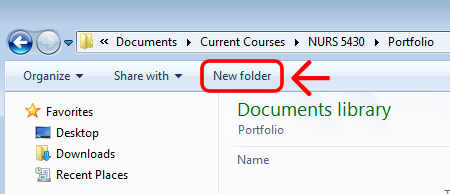 Right-click on a blank area in Windows Explorer. Hover on New and then click Folder.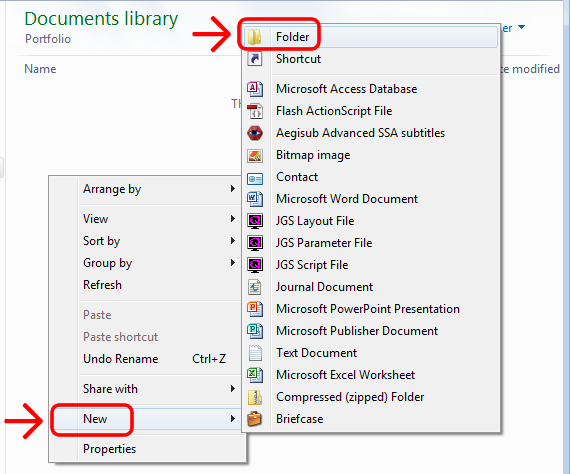 Type a name for the new folder. 
Use the Electronic Clinical Portfolio Template and Guide document to know what folders you need to create. For example, some of the folders you will have are:N 5430 Family Nursing IN 5313 Advanced Clinical Skills for Advanced Practice NursesN 5306 Pediatric ManagementN 5305 Adult ManagementN 5303 Psychiatric Mental Health ManagementRepeat steps 2 and 3 to create all the necessary course folders needed.Here’s an example of what your Windows Explorer may look like after you have created all the necessary course folders:
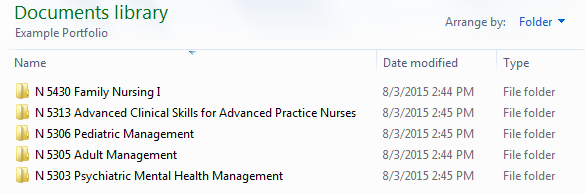 Step 2: Create Folders within Each Course FolderDouble click a course folder you created in Step 1 to open it.Create a new folder within the course folder.Type a name for the new folder.Use the Electronic Clinical Portfolio Template and Guide document to know what folders you need to create for each course. For example, some of the folders you will have for N5430 are:Tally SheetsStudent Evaluations of PreceptorSOAP NotesSelf-EvaluationPreceptor EvaluationsRepeat steps 2 and 3 to create all the necessary folders for the course.Repeat steps 1 through 4 for each course folder.Here is an example of what your Windows Explorer may look like after you have created all the necessary folders for one course:
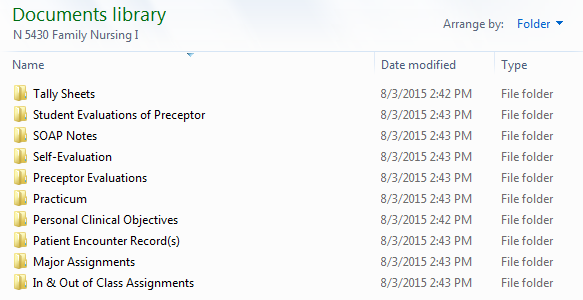 Step 3: Copy, Move, or Create Documents in Appropriate FoldersIf you have already created a document: Navigate to where you have saved the document.Copy or Move the document. To copy the document, right-click the document and select Copy.To move the document, right-click the document and select Cut.Navigate to the appropriate course folder and file type folder.Right-click on a blank area in Windows Explorer and select Paste.If you are creating a new document:Click File > SaveNavigate to the appropriate course folder and file type folder.Save the file in this location.Step 4: Zip all Folders into a Single FileAfter all your files are in the appropriate folders and you are ready to upload your single zipped file, follow these steps:Navigate in Windows Explorer to where you see all the Course Folders you created. Select all the Course FoldersClick the first folder. Hold the Shift Key. Click the last folder. (All folders should be highlighted)Right-click one of the highlighted foldersHover on Send to.Select Compressed (zipped) folder (screenshot on next page)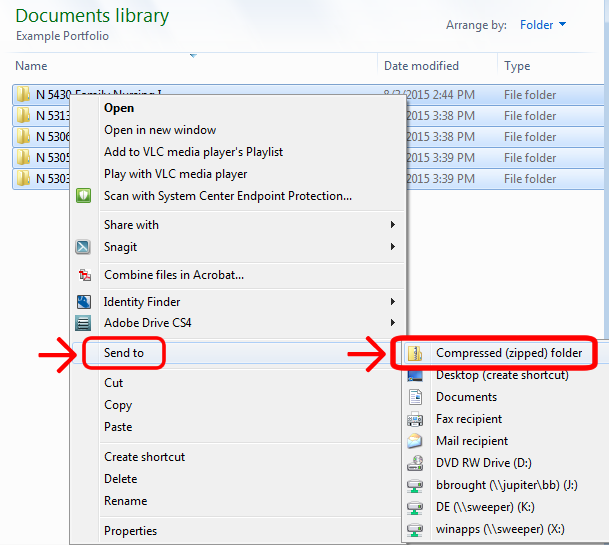 Type a name for the zipped folder. For example, your last name and Portfolio.Step 5: Upload zipped folder to BlackboardNavigate to the appropriate assignment location within Blackboard.Click the assignment name.Under Assignment Submission, next to Attach File, select Browse My Computer.Navigate to where the zipped folder is located.Click the zipped folder to select it and click the Open button.
The file should now show under “Attached Files”When done, click the blue Submit button.The University of Texas at Arlington College of NursingN5631/N5632/N5331/5332/ Family Nursing Advanced Clinical Practicum Student Name:	Faculty Advisor:Date:	Pass/Fail:Semester:  Fall  	Spring  	CLINICAL PORTFOLIO CHECKLISTPass/Fail 	I.	Number / type of patients seen:Comments:Pass/Fail 	II.	Students Level of functioning and clinical progress to date:Comments:Pass/Fail 	III.	Personal Clinical Objectives / Evaluation - Tally Sheets, and other documentation.Comments:Pass/Fail 	IV.	Overall neatness, organization:The University of Texas at Arlington College of NursingN5631/N5632/5331/5332 Family Nursing Advanced Clinical Practicum Student Name:	Faculty Advisor:Date:	Pass/Fail:Semester:  Fall  	Spring  	CLINICAL PORTFOLIO CHECKLISTPass/Fail 	I.	Number / type of patients seen:Comments:Pass/Fail 	II.	Students Level of functioning and clinical progress to date:Comments:Pass/Fail 	III.	Clinical Objectives/Evaluation - Tally Sheets, and other documentation.Comments:Pass/Fail 	IV.	Overall neatness, organization:Student Name:  	  Facility Name:  	The University of Texas at Arlington College of Nursing N5631/5632/5331/5332 Family Practicum CoursePER CLIENT ENCOUNTERS RECORDHours	Newborn: Birth to 30 days	 	Per	Infant: Less than 1 year  	Age Group	Toddle/Preschool: 1 - 4 years  	   School Aged: 5 - 11 yrs  	 Adolescent: 12 - 21 yrs  	 Adult: 22 - 55 yrs  	 Elderly: 65 and over 		Total: 	Total: 	Student Name:  	  Facility Name:  	The University of Texas at Arlington College of Nursing N5631/5632/5331/5332 Family Practicum CoursePER CLIENT ENCOUNTERS RECORDHours	Newborn: Birth to 30 days	 	Per	Infant: Less than 1 year  	Age Group	Toddle/Preschool: 1 - 4 years  	   School Aged: 5 - 11 yrs  	 Adolescent: 12 - 21 yrs  	 Adult: 22 - 55 yrs  	 Elderly: 65 and over 		Total: 	Total: 	Student Name:  	  Facility Name:  	The University of Texas at Arlington College of Nursing N5631/5632/5331/5332 Family Practicum CoursePER CLIENT ENCOUNTERS RECORDHours	Newborn: Birth to 30 days	 	Per	Infant: Less than 1 year  	Age Group	Toddle/Preschool: 1 - 4 years  	   School Aged: 5 - 11 yrs  	 Adolescent: 12 - 21 yrs  	 Adult: 22 - 55 yrs  	 Elderly: 65 and over 		Total: 	Total: 	N5631/5632/5331/5332 HOURLY TALLY SHEETThe University of Texas at Arlington College of Nursing - N5631/5632/5331/5332 Family Nursing Practicum CourseSTUDENT NAME:	(Weekly) Clinical Hour Tally Sheet CLIENT ENCOUNTERS TALLY SHEETThe University of Texas at Arlington College of Nursing - N5631/5632/5331/5332 Family Nursing Practicum CourseSTUDENT NAME:	(Weekly) Clinical Hour Tally Sheet	CLIENT ENCOUNTERS TALLY SHEETThe University of Texas at Arlington College of Nursing - N5631/5632/5331/5332 Family Nursing Practicum CourseSTUDENT NAME:	(Weekly) Clinical Hour Tally Sheet	CLIENT ENCOUNTERS TALLY SHEETThe University of Texas at Arlington College of Nursing - N5631/5632/5331/5332 Family Nursing Practicum CourseSTUDENT NAME:	(Weekly) Clinical Hour Tally Sheet	CLIENT ENCOUNTERS TALLY SHEETThe University of Texas at Arlington College of Nursing - N5631/5632/5331/5332 Family Nursing Practicum CourseSTUDENT NAME:	(Weekly) Clinical Hour Tally Sheet	CLIENT ENCOUNTERS TALLY SHEETTHE UNIVERSITY OF TEXAS AT ARLINGTONCOLLEGE OF NURSINGN5631/5632/5331/5332 Family Nursing Practicum Student Self – EvaluationStudent:  	Date:  	DIRECTIONS:	Indicate on a scale of 0 to 5, your progress in accomplishments of the  Family Nursing educational objectives.SCALEOBJECTIVE	Low Value  High Value0	1	2   3	4	5Apply knowledge from the sciences, in the delivery of primary care0	1	2	3	4	5Evidence competency in data collection resulting in an appropriate data base0	1	2	3	4	5Demonstrate beginning skills and knowledge in decision making management for primary care0	1	2	3	4	5Apply knowledge of nursing to refine a personal framework for primary care practice0	1	2	3	4	5Analyze research findings relative to the delivery of primary care to families0	1	2	3	4	5Develop beginning collaborative approaches to facilitate comprehensive adult health care.0	1	2	3	4	5Demonstrate knowledge of national, state and local health care policy affecting the practitioner role in the clinical setting0	1	2	3	4	5Demonstrate knowledge of role components of the nurse practitioner0	1	2	3	4	5Apply concepts of diverse culture in the delivery of primary health care to families0	1	2	3	4	5TELEPHONE OR ON-SITE FACULTY VISIT WITH PRECEPTORFOR EVALUATION OF STUDENT(As Applicable)Student:   	Date:   	Faculty:   	Course:   	Agency/Preceptor:   	Site Descriptor:   	DESCRIPTION OF CLIENT ENCOUNTER:LOW	HIGHLOW	HIGH1	2	3	4	5	E.  Health Maintenance /Promotion /Teaching Counseling:Assess ability to integrate health promotion and teaching into client encounter.Comments:1	2	3	4	5	F. Follow-up/Referral:  Appropriate resources utilized.Comments:1	2	3	4	5	G.  Documentation/SOAPS.Comments:ADDITIONAL COMMENTS:STUDENT/FACULTY CONFERENCE(As Applicable)Student:   	Date:   	Faculty:	Course:   	Discussion of student clinical goals i.e., included in log, individualized for each clinical site, evaluated upon completion of clinical.Comments:Discussion of clinical experiences: i.e., obtaining quality experiences, and appropriate clients, evidence of progression of clinical skills, preceptors identified for required hours.Comments:Discussion of clinical experiences journal: i.e., format appropriated, inclusion of objective, narratives and SOAPS.Comments:OtherHANDOUTSBUSINESS PLANThe University of Texas at Arlington College of NursingN5631/5632/5331/5332 Family Nursing Advanced PracticumBiographical data	2 pointsLicensure/Certification	1 pointJob Experience	4 pointsTitlesEmployee’s names/ Dates of employmentRoles/responsibilities (brief)Educational Experience	1 pointProfessional Nursing Practice/	5 points NP program experiencesProfessional/ Community Service	1 pointReferences	1 pointUpdated CV (refer to template)	15 pointsJob Description (Provide brief specifics)	15 points	 	Advanced Role (NP)-Describe the role of an APN, of an FNP.-Compare/Contrast the differences between the NP & PA.Personal Practice Framework	10 points-Identify your personal practice framework that you will base your FNP practice.Protocol Template	25 points-Refer to template.-Complete the protocol, as applicable, to FNP Board of Nursing and Texas Medical Board Rules.Criteria for:	5 pointsappointment – identify expectations for being hired for your first jobpromotion-  identify the expectations forchanges you would like or expect after 6 monthsand one year of working such as benefits, salaries, etc.-evaluation- identify/describe your plan for your FNP employment, at 6 months, at 1 year.Format/Documentation	5 pointsFinal Points	100 pointsStudentName:	Faculty/Advisor: 	BUSINESS PLAN(Resume Template) (Curriculum Vitae) (Protocol Template)Updated ResumeBiographical DataLicensure/Certification-Include pending MSN FNP Graduation (month/year)-Include pending ANCC Certification (month/year)Job ExperienceTitlesEmployee’s names/ Dates of Employment/Roles/Responsibilities (brief)(Note: No abbreviations for job names. Refer to Curriculum Vitae template for examples of labeling)Educational Experience-only secondary education – no abbreviationsProfessional Nursing Practice/ NP Program clinical experiencesPublicationsResearch/GrantsProfessional MembershipsProfessional HonorsProfessional/Community ServiceReferencesNotes:-Refer to example posted on Blackboard-Include above titles on resume even if you do not have data to include: put Not Applicable for the purposed of this assignment.-no abbreviations unless classified as “universal”.Curriculum VitaeName:Current Position:(Example)The University of Texas at Arlington College of NursingBox 19407Arlington, Texas 76019-0407(817) 272-2776Licenses/Certifications:  (Note:  Most Current First)DateType	Agency	ExpirationEducation:  (Note:  Most Current First)Year	Degree	Institution, City, State	Major AwardedEmployment/Professional Experience:  (Note:  Most Current First)Dates	Title	Institution	City, StateScholarships/Honors and Awards:Year, Institution/Agency/OrganizationFunded ResearchTitle, PI, role if not PI, source, amount of fundingPublications: Refereed Journal Articles and Research Monographs (*denotes data-based) APA Style – most recent firstPublications: Refereed Abstracts/Proceedings (*denotes data-based)Publications:  Books and book chaptersAPA Style – most recent firstPublications:  Media/Software and Other PublicationsAPA Style – most recent firstPresentations:  Papers and Posters (Refereed) (*denotes data-based) APA Style – most recent firstPresentations: InvitedAPA Style – most recent firstProfessional Services: Professional OrganizationsName of organization, role, dates, and serviceProfessional Services: ConsultationAgency/ Organization, type of service, for fee? DatesProfessional Service: Community ActivitiesAgency/Organization, type of service, for fee: DatesContinuing EducationTitle Sponsor. Date(s).  (Month, date(s) year).  Location.  Number of contact hours.  Approval Body for contact hours as such ANCC, ANA, AANP,CME, etc.ExampleTexas Nurse Practitioners Conference – 20th Annual. Austin, Texas.  September 25 -28, 2008.21.0 contact hours and 8.9 pharmacology contact hours with ANCC.Notes:Refer to example posted on Blackboard-Include above titles on resume even if you do not have data to include: put Not Applicable for the purposed of this assignment.Collaborative Practice Agreement/ Practice Protocol for a Nurse Practitioner or other Advanced Practice Nurse in Texas--SAMPLE - 2006Original by Judith C.D. Longworth, PhD, RN, FNP / Revisions specific to Texas law & explanatory notes by Lynda Woolbert, MSN, RN, CPNPDirector of Public Policy, Coalition for Nurses in Advanced PracticeNOTE: This document meets basic legal requirements for practice protocols for advanced practice Nurses (APN) in Texas to whom a physician has delegated prescriptive authority. Additions can be made, based upon requirements for specific practices and preferences of the parties involved. For many practices,    this document may be much more detailed and lengthy than required. The legal references are                for your information and are not required to be included in the protocols. All of the bracketed information in this font contains advice, explanations or instructions, and would not be included in the text of the completed protocols. The explanatory notes and references at the end of the document are also for your information and are not to be included in an actual protocol for your practice.PurposeThis document authorizes the Nurse practitioner/s (NP) [specify other type/s of advanced practice Nurses,CNM or CNS as appropriate] to perform medical acts in accordance with the Nurse Practice Act,§301.152, Texas Occupations Code and the Medical Practice Act, §157.051 – 157.060, Texas Occupations Code. This document delegates certain medical acts, as required by Texas law, and sets forth guidelines for collaboration between the delegating physician(s) and the Nurse practitioner(s).[Except if specifically stated in this document,] This agreement is not intended to limit the health care services the Nurse practitioner/s shall provide under his or her scope of practice, based on the advanced practice role and specialty authorized by the Texas Board of Nursing (BON These services include, but are not limited to, performing physical examinations and medical histories, ordering laboratory and radiologic exams, providing health promotion and safety instructions, management of acute episodic illness and stable chronic diseases (not involving prescription drugs), and referrals to other health care providers, as needed.Development, Revision, Review and Approval [This is an optional section that may be deleted from the protocols, but contains important information on legal requirements for reviewing, revising and signing the protocols.]The protocols are developed collaboratively by the Nurse practitioner/s and delegating physician. [If more than one type of advanced practice Nurse is being delegated authority to diagnose and prescribe, then the term “advanced practice Nurses” or “APNs” can be substituted for naming the specific type of APN throughout the remainder of the document.] Protocols will be reviewed annually, dated, and signed by the above parties and any alternate physicians. The agreement and/or associated treatment guidelines will be revised more frequently as necessary.The “Statement of Approval” will be signed by all parties recognizing the collegial relationship between the parties and their intention to follow these protocols. Signature on the “Statement of Approval” implies approval of all the policies, protocols and procedures in, or referenced in, this document. Nurse practitioners and physicians who join the staff after approval or renewal also review and sign the protocols.SettingThe Nurse practitioners will practice under these protocols at the [specify clinic, office or type of institution] listed below. [If prescriptive authority is delegated at more than one type of practice site, it may be helpful to identify the type of site designation under which the physician is delegating prescriptive authority in this section, i.e. primary practice site, alternate site, facility-based practice or medically underserved site. By law, a copy of the protocols must be kept at each site. If there are any associated practice guidelines, those guidelines should also be kept with the protocols]Clinic, Hospital, Long-term care facility 1 : (name and address)  Type of site Clinic, Hospital, Long-term care facility 2 : (name and address)  Type of siteDelegation of Prescriptive Authority & Other Medical ActsThe Nurse practitioner/s [or name individual/s] may establish medical diagnoses for patients that are within his/ [her/their] scope/s of practice, and order or prescribe legend drugs and medical devices as authorized by the Texas Board of Nursing (BON) under Rules 221 and 222, and the Texas Board of Medicine (TMB) under Rules 193.2 and 193.6.[This paragraph may be deleted from the protocols, but the delegating physician must submit the required form to the TMB As of December 31, 2004, the TMB TSBME Rules no longer require that alternate physicians’ be listed or be required to sign the delegation form. The form may be accessed at  www.tsbme.state.tx.us/professionals/np/nps.htm.] The delegating physician [may name the individual or specify the position of the physician who will delegate prescriptive authority, e.g. medical director] shall submit the “Delegation of Prescriptive Authority Form for an APN” to the Texas Medical Board. The site/s in which the Nurse practitioner is authorized to prescribe drugs and medical devices is designated  as	. [Specify physician’s primary practice site, alternate site, facility-based practice, or a site serving a medically underserved population. If that information is noted above, just fill in the blank with “as noted above.”] **NOTE: There is a Prescriptive Authority Agreement to be completed as of November 1, 2014 – refer to your Advanced Role course and/or to the Texas BON and Texas Medical Board for further information.**The Nurse practitioner may order or prescribe:Dangerous drugs[Specify that all categories of dangerous drugs (defined as all drugs that can only be dispensed with a prescription from a licensed practitioner, excluding controlled substances.) are included, or if there are any limitations on the authority to prescribe dangerous drugs, also specify those limitations. Also identify any limitations, such as drugs that may or may not be generically substituted and the number of refills that the APN may prescribe. No limitations are required by law.]Controlled Substances, Schedules III – VLimited to a 30-day supply or less.No refills without prior consultation with the physician.No prescription for children under 2 years of age without prior consultation with the physician.Prior consultation must be noted in the chart.[The above limitations are required by law. Specify any other limitations the delegating physician places upon the authority to prescribe]Specify the number of refills the APN may authorize. Also include any limitation on the number of dosage units, any specific instructions that must be given to patients, or any follow-up monitoring required for a specific drug or classification of drugs. [Based on definition of protocol in TMB Rule §193.2(10)]The NP may direct the hospital pharmacy to dispense Controlled Substances, Schedule II for administration to in-patients or for patients being treated in the emergency room within the parameters specified below. [Identify patient signs or symptoms that require treatment with a Schedule II drug and designate specific drugs that the NP may select, and dosage and frequency parameters for each drug. The physician is not authorized to delegate ordering Schedule II drugs, but this protocol is interpreted to be the physician’s medication order (similar to a standing medical order). Therefore, instructions in the protocol should be rather specific and orders written for Schedule II drugs by NPs or CNSs should be co-signed by the physician within the period of time specified by the hospital medical staff. APNs may NOT sign a prescription for a Schedule II drug to be filled at an outpatient pharmacy or order a Schedule II drug for a patient in a long-term care facility.] **NOTE: There is a Prescriptive Authority Agreement to be completed as of November 1, 2014 – refer to your Advanced Role course and/or to the Texas BON and Texas Medical Board for further information. **[The previous paragraph does not apply to CRNAs or CNMs. The authorization of certified registered Nurse anesthetists to order all drugs and devices necessary to administer anesthesia is delineated in law, Texas Occupations Code §157.058, and by TSBME Rule§193.6 (k). The authority for CNMs to provide controlled substances for their patients is in the Texas Occupations Code §157.059 and in TSBME Rule §193.6 (l). If CNMs need to provide Schedule II drugs for hospitalized patients outside of the intrapartal and immediate postpartal periods (48 hrs.)  physicians can use the protocols to permit CNMs to write a directive to the pharmacy to dispense a Schedule II drug by the same mechanism outlined above.]The Nurse practitioner may accept, sign for and distribute prescription drug samples. The NP must maintain a record of distribution that includes the date of distribution, the patient’s name, the name and strength of the drug and directions for use.[See Sample Form #3 at the end of the document.]The physician designates any licensed vocational Nurse or registered Nurse working or volunteering in this site as a person who may call a prescription into a pharmacy on behalf of the Nurse practitioner/s. [The law also permits the physician to designate persons that have education or experience equivalent to that of an LVN to call prescriptions to the pharmacy for the APN. Any such persons should be designated by name. For more information, see Explanatory Notes.][In this section, also identify any medical procedures the NP may perform that would not be within the NP’s normal scope of practice. Documentation should be maintained in the Nurse practitioner’s file verifying the education or training that qualifies the NP to perform this procedure. This would include courses or fellowships completed with course descriptions and/or, objectives, check sheets and signed documentation that the procedure was successfully performed a specified number of times under direct supervision. It is also recommended to maintain a record of the procedures completed, complications, patient outcome and a record verifying ongoing competency.]Supervision & Documentation of SupervisionThe Nurse practitioner/s is/are authorized to diagnose and prescribe under the protocols established in this document without the direct (on-site) supervision or approval of the delegating or alternate physicians.Consultation with the delegating physician/s, or designated alternate physicians, is available at all times on-site, by telephone, or by other electronic means of communication when needed. Supervision shall be consistent with any requirement specified in TMB Rules, §193.6 for the practice site identified in this agreement. [The protocols can specifically list the supervision activities to be conducted by the physician. If the physician is not on site the majority of the time, TMB rules require that a log is kept that includes the names or identification numbers of patients discussed during daily status reports, the times when the physician is on site, and a summary of what the physician did while on site. The summary shall include a description of the quality assurance activities conducted and the names of any patients seen or whose case histories were reviewed with the NP. The physician must sign the log at the conclusion of each site visit. Any waiver of site or supervisory requirements, granted by the TMB under §193.6(i), should noted.]Whenever the delegating physician is unavailable because of out of town travel or incapacity, an alternate physician must sign a log that specifies the dates during which the alternate physician assumed consultation and supervision responsibilities for the delegating physician. [See sample form #1 included at the end of this document.]ConsultationThe Nurse Practitioner/s is/are to immediately report any emergency situations after stabilizing the patient, and give a daily status report on any occurrences that fall outside the protocols. The NP will seek physician consultation when needed. Whenever a physician is consulted, a notation to that effect, including the physician's name should be recorded in the patient's medical record [and on the log if one is required. To clarify the relationship between the physician and APN and avoid miscommunications, the physician and APN should identify if there are situations in which consultation is expected and/or discussing the case with the physician would be beneficial. Including this information in the protocols is not recommended.]Medical Records [This section is optional]The Nurse practitioner/s is/are responsible for the complete, legible documentation of all patient encounters that are consistent with state and federal laws.  [Protocols may specify any format required in that site, e.g. electronic format or SOAP. Also note that the Texas BON requires APNs to recognize themselves as RNs and the advanced practice role and specialty in which they are working when they sign documentation; e.g. a family Nurse practitioner would use the professional initials, “RN, FNP” after his or her name.]Education, Training, Certification, Licensure & Authorization to Practice [This section is optional, but these are the legal requirements an APN must meet, and documentation should be maintained in the APN’s file.]The Nurse practitioner/s must possess a valid, unencumbered license as a Registered Nurse from Texas or a compact party state. In addition, the NP must have documentation from the Texas Board of Nurse Examiners authorizing advanced nursing practice in a role and specialty appropriate to the patients for this site. If prescriptive authority is delegated, the NP must also have a valid prescriptive authority number from the BON. If prescriptive authority for controlled substances is delegated, the NP must also have a Texas Department of Public Safety Controlled Substances Permit and a DEA certificate. Copies of these records must be maintained in the NP’s personnel file.[In addition evidence of any education, continuing education, training or certifications specifically required for this position should be maintained. As discussed above, evidence of training for specific medical procedures, not included in most advanced practice education for that role and specialty, should also be maintained.]As of December 31, 2004, APNs must verify that delegating and alternate physicians possess an unrestricted Texas license. [This information may be verified on the TMB TSBME Website,  http://reg.tsbme.state.tx.us/OnLineVerif/Phys_NoticeVerif.asp? Accept terms, enter the physician’s information, then click on the physician’s name for complete information.]]Evaluation of Clinical Care**NOTE: There is a Prescriptive Authority Agreement to be completed as of November 1, 2014 – refer to your Advanced Role course and/or to the Texas BON and Texas Medical Board (TMB) for further information. **Evaluation of the Nurse practitioner/s will be provided in the following ways:Chart review of prescriptive authority by the supervising physician/s is via the Prescriptive Authority Agreement. . [This is not required for NPs in a physician’s primary practice site, hospitals, or long term care sites. A minimum of 10% chart review is required once every 10 business days for medically underserved (MU) and weekly for alternate sites. In addition, TMB TSBME rules require that a written quality assurance plan be maintained on site in MU sites. As discussed previously, in any site where the physician is not on site the majority of the time, a log or written summary of physician consultation and supervisory activities must also be maintained in those sites. (See sample form #2 included at the end of this document.)Although a quality assurance plan is not required by law or rule in most practice sites, establishing and following a QA plan is recommended. Other quality assurance activities might include:annual or more frequent periodic evaluation by the delegating physician, periodic peer review,informal evaluation during consultations and case review, and/or periodic chart audits by a Quality Assurance Committee.]Treatment Guidelines [This section is only required for Rural Health Clinics and Federally Qualified Health Centers. Currently the licensing division of the Texas Department of State Health Services is interpreting federal guidelines to indicate that these sites require more “cookbook” protocols than are required by Texas law. For other practices, practice guidelines or protocols do not have to identify the exact steps an advanced practice Nurse must take to treat a patient, and the guidelines should promote the exercise of professional judgment consistent with the education and experience of the APN. Specific protocol books or treatment protocols are not recommended by risk managers and they must be updated very frequently. If these sources are identified, options should be included as in the example below. Treatment protocols developed specifically by this practice should be included, or referred to in this agreement, when the APN treats more acutely ill patients or whenever the physician or APN thinks it is indicated. The following is an example of wording when treatment references are required.]The Nurse practitioner/s is/are authorized to diagnose and treat medical conditions under the following current guidelines (including, but not limited to): **NOTE: Be sure to include your current reference sources.**Barker, LR, Burton, JR & Zieve, PD. (2007). Principles of Ambulatory Medicine 7th Ed., Williams & Wilkins or comparable current edition of medical references available on-site at the respective clinics,OSHA guidelines,CDC guidelines for immunizations, andUphold, CR & Graham, MV (2003). Clinical Guidelines in Family Practice, 3rd Ed. Gainesville, FL.: Barmarrae Books, Inc.References for prescriptions will be the current Physician's Desk Reference and/or the Nurse Practitioner/Physician Monthly or Quarterly Prescribing Guide. Additionally, there may be limitations placed on prescriptions to an approved drug list under Medicaid or other health plans or health care networks.Collaborating Parties: Statement of Approval [This portion is often printed as a separate page and could appear in many different formats to suit the needs of the practice. If no revisions are necessary, then a new signature page may be signed and dated annually as required by law. When there is a change in law and/or the authority to be delegated, the protocols must be updated more frequently. All parties involved in executing the protocol must sign the protocol. The signature indicates the parties have read the protocol and agree to fulfill the duties cited in the document.]We, the undersigned, agree to the terms of this Collaborative Practice Agreement as set forth in this document. 	Delegating Physician 	Nurse Practitioner 	Nurse Practitioner 	Alternate Physician 		Alternate Physician Approval Date  	Note: The above Sample Collaborative Practice Agreement is based on a document originally developed by Judith C.D. Longworth and downloaded from the National Organization of Nurse Practitioner Faculties Website, www.nonpf.com. There have been significant changes to that document, based upon specific requirements in Texas, and Texas laws and citations have been added. As laws change, your protocols will need to be updated.Explanatory Notes on Prescriptive Authority for APNsPrescriptive authority for APNs in Texas must be delegated by a physician . and is limited to sites that meet certain qualifications. The physician supervisory requirements vary, based on the type of site. The requirements for each site are in the TSBME rules, §193.6 (See references at the end of this section). The laws and rules on prescriptive authority for APNs and PAs in Texas are identical. **NOTE: There is a Prescriptive Authority Agreement to be completed as of November 1, 2014 – refer to your Advanced Role course and/or to the Texas BON and Texas Medical Board (TMB) for further information. **LiabilityPhysicians who delegate prescriptive authority accept professional responsibility for general supervision of the prescribing practices of the APN. However, there is an exemption from liability in the Medical Practice Act and in the TMB TSBME Rules, §193.6 (m), of which delegating physician should be aware. It reads as follows:Liability. A physician shall not be liable for the act or acts of a physician assistant or advanced practice Nurse solely on the basis of having signed an order, a standing medical order, a standing delegation order, or other order or protocols authorizing a physician assistant or advanced practice Nurse to perform the act or acts of administering, providing, carrying out, or signing a prescription drug order unless the physician has reason to believe the physician assistant or advanced practice Nurse lacked the competency to perform the act or acts.Prescription FormPrescription forms used by APNs must meet the same requirements as those completed by physicians and other prescribing practitioners. In addition, the form must also include the APN’s name, prescriptive authority number and, if the prescription is for a controlled substance, DEA number. The clinic’s name, address and telephone number must also be included. The form must also contain the delegating physician’s name and, if the prescription is for a controlled substance, the physician’s DEA #. If there is more than one physician, the APN must indicate who is delegating the prescriptive authority, and or supervising at the time the prescription is written. [Board of Pharmacy Rule §291.31(7)] The form may also contain a reminder statement, "A generically equivalent drug product may be dispensed unless the practitioner hand writes the words 'Brand Necessary' or 'Brand Medically Necessary' on the face of the prescription." (22 TAC §309.3) **NOTE: Electronic Medical Records are used in over 95% of the clinical sites but there are times when a handwritten prescription is still applicable.**Generic SubstitutionUnder Texas State Board of Pharmacy (TSBP) rules on generic substitution (22 TAC §309.3), the pharmacist may dispense a generically equivalent drug unless the practitioner writes the dispensing directive, “brand necessary” or “brand medically necessary” on the face of the prescription in the practitioner’s handwriting. If the prescription is communicated verbally or electronically, a written version of the prescription that contains the dispensing directive prohibiting generic substitution must be faxed or mailed to the pharmacy within 30 days. **NOTES: This process is handled via Electronic Medical Records and must be implemented if hand written prescriptions are used.**Signing the PrescriptionThe APN must sign his or her name in accordance with BON rules. The professional initials must include RN and the APNs’ role and specialty under which the APN is prescribing the medication. e.g. If the APN is a family Nurse practitioner and a psychiatric-mental health clinical Nurse specialist, and the APNprescribes an antibiotic for a child with an ear infection, the APN would sign, Jane Doe, RN, FNP. She may also identify herself as a PHM-CNS, but the BON does not require her to do so. Advanced practice Nurses are not permitted to use APN as a title after their names or to simply sign, Jane Doe, APN or Jane Doe, NP. **NOTE: Important**Relationships with PharmacistsOccasionally a pharmacist questions a prescription written by an APN. When APNs enter a practice, it is helpful to write a letter to area pharmacies and introduce the fact that the APN will be writing prescriptions. If pharmacists have questions, you can refer them to the Q&A in the Pharmacy Law Book on Filling Prescriptions written by APNs or PAs. You may wish to point out that some of the information in this article, originally published in the Texas State Board of Pharmacy (TSBP) Newsletter in 1995 and republished in 1998, is out of date in that physicians may also now delegate authority to prescribe Controlled Substances, Schedules III-V. The sample prescriptions in this article are also inconsistent with current TSBP rules. You may view the text of this Q&A at  http://www.cnaptexas.org/prescriptive_privileges/faqs.htm.Calling Prescriptions to the Pharmacy for APNsCurrent law does not allow APNs to designate persons to call in prescriptions written by the APN. However, law does permit physicians to designate LVNs, RNs or individuals with education or experience equivalent to an LVN, to call in prescriptions for the APN. The statement in the model practice agreement/protocols on page 3 under the section entitled, “Delegation of Prescriptive Authority& Other Medical Acts” will meet this requirement. **NOTE: Important to remember**People often wonder who might qualify as a person having education or training equivalent to a LVN. There is no definition that more clearly identifies such persons, so it is up to the discretion of the physician and the APN. This might be a person who completed one year of a RN education program successfully, but never completed the program. Also a medical assistant with many years of experience calling prescription to the pharmacy for the physician, or a certified medication aid in a long term care facility might have enough training and experience to meet the requirement.The Difference between Ordering and PrescribingAccording the Texas State Board of Pharmacy a "medication order" means an order from a practitioner for administering a drug or medical device. In this case the pharmacist distributes the drug or device from an inpatient/institutional pharmacy (Class C pharmacy) to a different area or department of a licensed hospital for administration to a patient. Technically an APN writing a medication order is not exercising prescriptive authority, and therefore most CRNAs and other APNs working exclusively in licensed hospitals do not need prescriptive authority to order drugs for their patients. They only require prescriptive authority if they write a prescription for a patient that will be filled at an outpatient pharmacy after discharge."Prescription drug order" means an order from a practitioner to a pharmacist for a drug or device to be dispensed to the public. This refers to dispensing drugs from an outpatient pharmacy and applies to retail pharmacies (Class A). In the case of long-term care facilities, the medications are dispensed from an outpatient pharmacy, and therefore the orders for medication and medical devices are actually “prescription drug orders” rather than “medication orders.”Applying to TSBME to Waive Site and/or Supervisory RequirementsIn 2001, a provision was included in SB 1131 that allows the Texas State Board of Medical Examiners to waive certain site-based or physician supervisory requirements in order for a physician to delegate prescriptive authority. §193.6(i) describes the procedure to request a waiver and the conditions that must be met in order to have a waiver granted. The request must come from the physician, but CNAP is happy to offer assistance in preparing a waiver request that will allow an APN to have prescriptive authority.Send your questions or a draft of your waiver request to Lynda Woolbert at info@cnaptexas.org.**NOTE: There is a Prescriptive Authority Agreement to be completed as of November 1, 2014 – refer to your Advanced Role course and/or to the Texas BON and Texas Medical Board (TMB) for further information. **ReferencesTSMBE Rules may be accessed at http://www.tsbme.state.tx.us/rules/rules/193.htm.For the definition of the practice sites and the corresponding physician supervision requirements for each site , there is no longer delegation based on type of practice site as listed below. However, the definitions of the practice types is still relevant to know. see the following references: 	Delegation at medically underserved sites, §193.6(b) 	Delegation at primary practice sites, §193.6(c) 	Delegation at an alternate practice site, §193.6(d) 	Delegation at a facility-based practice, §193.6(e)Rules require documentation of physician supervision at any site where the physician is not present with the APN the majority of the time. See §193.6(f)For rules on alternate physicians, se §193.6(g)For rules and procedure to seek a waiver of a site or supervisory requirement, see §193.6(i).For information on prescriptive authority and answers to many common questions, see  http://www.cnaptexas.org/prescriptive_privileges/index.htm.For information on scope of practice, regulation, answers to many common questions regarding APN practice in Texas, or to ask Lynda Woolbert a question, see www.cnaptexas.org.To verify RN licensure, APN recognition, and whether that APN holds a prescriptive authority number see www.bne.state.tx.us/olv/rninq.htm. To verify physician licensure, see  http://reg.tsbme.state.tx.us/OnLineVerif/Phys_NoticeVerif.asp?Position Statements by the Board of Nursing Nurse Examiners, including positions on RNs accepting orders from APNs, PAs, and pharmacists, and on RN and APNs performing delegated acts  http://www.bne.state.tx.us/files.htm#Publications.Sample FormsForm #1: Log of Alternate Physician Supervision for Delegated Prescriptive AuthorityAPN’s Name 	# 	LicenseDelegating Physician’s Name 	# 	LicenseDates of Supervision by an Alternate PhysicianBegin	End	Signature and License # of Alternate Physician 	/	/ 	 	/ 	/ 	 	/	/ 	 	/ 	/ 	 	/	/ 	 	/ 	/ 	 	/	/ 	 	/ 	/ 	 	/	/ 	 	/ 	/ 	 	/	/ 	 	/ 	/ 	 	/	/ 	 	/ 	/ 	 	/	/ 	 	/ 	/ 	 	/	/ 	 	/ 	/ 	 	/	/ 	 	/ 	/ 	By signing this log sheet, I affirm that I served as the alternate physician for the purposes of supervising prescriptive authority of this APN for the dates specified. I am familiar with the protocols and/or standing delegation orders in use at this site.  I acknowledge my responsibility to consult with and supervise this advanced practice Nurse pursuant to those protocols and/or standing delegation orders and fulfill the requirements for adequate supervision under § 193.6 of the Texas Medical Board State Board of Medical Examiners Rules.Form #2: Log of physician consultation and supervision activities for sites where the physician is not on site the majority of the time.Date		Patient Name / Chart Number	Consult / Status Report  Chart Review	Patient Seen Onsite 	/	/ 	 	 	/	/ 	 	 	/	/ 	 	 	/	/ 	 	 	/	/ 	 	 	/	/ 	 	 	/	/ 	 	 	/	/ 	 	 	/	/ 	 	 	/	/ 	 	□	□	□	□□	□	□	□□	□	□	□□	□	□	□□	□	□	□□	□	□	□□	□	□	□□	□	□	□□	□	□	□□	□	□	□ 	/	/ 	 	□	□	□	□ 	/	/ 	 	 	/	/ 	 	□	□	□	□□	□	□	□Physician Signature 	Date of Onsite Visit: 	/	/ 	Beginning Time:	End Time:  	Form #3: Distribution Record for Drug SamplesFAMILYFamily ObjectivesIdentify family stages and how they affect family function.Identify the role of the NP as it relates to family practice.Utilize a family assessment tool with one family.Identify three stages that can be utilized to help families under stress.GETTING READY TOGRADUATE*Interviewing*Negotiating*ResumèN5631/5632/5331/5332 FAMILY NURSING ADVANCED PRACTICUM INTERVIEWING/ NEGOTIATIONS:  GETTING READY FOR EMPLOYMENTPre-Class Activities:Review negotiations, legal aspects, change theory, and marketing strategies from Advanced Role Course N5350Upon completion of the lecture, the nurse practitioner student should be able to:Discuss and apply basic negotiation skills.Discuss and apply basic interviewing skills.Develop a resume for an advanced practice nurse position.Discuss and recognize the application of change theory, i.e.,  Lewin’s theory of change.Identify the process of applying for a nurse practitioner program.BOARD REVIEW VIDEO ASSIGNMENT University of Texas at Arlington College of Nursing N5631/5632/5331/5332 Family Nursing PracticumBoard Review Video AssignmentStudent Presenter:_____________________________________________Board Review Topic: ____________________________________________Description of problem:Patho:Risk factors and prevention strategies:DIAGNOSIS:History—Physical—Lab tests/imaging:TREATMENT:Pharmacologic—Nonpharmacologic—OTHER:Prognosis—Prevention---Patient education essentials---Create a 1 page study sheet AND a 5-7 minute brief video overview of the problem. This will create your own board review course, and your handouts will make up a study book for your classmates.   Post on discussion board according to the due date on the syllabus.ROLE OF THE FAMILY NURSE PRACTITIONER: ETHICAL ISSUESUniversity of Texas at Arlington College of Nursing N5631/5632/5331/5332 Family Nursing PracticumEthical Dilemma DiscussionReading Assignment:Review principles of ethics, ethical decision makingDetermine the process for resolving/addressing ethical issues in the practicum practice environment.Instructions:   Select a potential ethical dilemma issue from either your clinical practicum practice area and/or from a selected list of potential ethical dilemma issues provided in class.  Use the appropriate references.  Each clinical group will work on the assignment and all the members must be involved in the development of the assignment; all members receive the same “grade”.**Please clarify your ethical dilemma/ issue with the faculty to avoid duplication of topics.****The topic will be posted on Blackboard**Objectives:	Comments/ FeedbackDiscuss the issue from various relevant perspectives.  What are the issues?Analyze the situation, citing relevant Points of practice regulations (including but not limited to the Nurse Practice Act, Standards of Care, Texas law, Federal law, JCAHO standards, risk management principles, competencies, etc.Discuss the “solution” to the dilemma within your theoretical framework and within the ethical framework.Lead the discussion with your peers on the issues using the following:  beneficence and nonmalficence, autonomy, justice, equality confidentiality, etc.References, can use verbal notes from interviews also.Clinical PEARLS OF PRACTICEUniversity of Texas at Arlington College of Nursing N5631/5632/5331/5332 Family Nursing PracticumClinical Pearls of Practice AssignmentObjectives:Develop a list of the “pearls” of practice identified in your previous clinical management nurse practitioner courses and/or the family nurse practitioner clinical practicum course.Provide related/supportive information of the “pearl” such as historical background, relevant clinical data, description of the pearl, as applicable, evidenced – based support, if available, support of Standards of Care, etc., if available.Post on Blackboard the “pearls” as a handout to be compiled for each student.Categories may be developed to help in the compilation, for example:clinical skillspediatricadultgeriatric and/orsystem/disorder/problemeyes - conjunctivitiscardiovascular- MIcardiovascularpediatric			-adultgeriatricetc. and/orradiologyetc.Your Clinical Pearl (more than one can be posted) is to be posted on Blackboard by the due date listed in the syllabus.General Care of the Hospitalized PatientUniversity of Texas at Arlington College of Nursing N5631/5632/5331/5332 Family Nursing PracticumGeneral Care of the Hospitalized PatientSub-objectives:Describe hospital orders – admission, progression, and discharge planning.Identify the nutritional needs for the hospitalized patient – NPO status, diets, and intravenous therapy.Identify and prescribe basic drug therapy within the scope of practice with a focus on “limited” intravenous medication pushes.Assess, manage, and evaluate selected common new and recurrent symptoms/complaints, i.e., chest pain, dyspnea, fever, pain, mental status, asthma, pneumonia, changes such as depression, anxiety and insomnia, nausea/vomiting, diarrhea/constipation.Recognize the basic signs and symptoms of a primary care patient requiring further management/observation in a hospital.DescriptionGradingDueClinical Pearl Assignment - RequiredPass/Fail dd (off Campusd8-27-28-151.  Business Plan/Practice Framework5% 9-5-152.  Family Theory Paper30%10-17-153.  Multiple Choice Exam (Pre-Mock)Credit9-19-154.  Multiple Choice Exam (Mock)35%12-5-155.  Board Review Video Assignment30% 10-17-156.  Ethics AssignmentCredit11-9-157.  Generalized Care of Hospitalized PatientCredit11-14-158.  In- Class ActivitiesCredit9-19-15; 11-14-15; 12-5-159.  Out-of- Class ActivitiesCredit8-27-28-15; 9-5-15; 10-17-15; 11-14-201510. Simulation (as applicable)Credit8-27-28-15; 9-19-15; 10-17-1518-15; 11-1-2015TOTAL:100%DescriptionGradingDue1.  Preceptor evaluation of student (one per student)10%12-5-152.  Clinical Practicum55%12-4-153.  Mid-term Clinical Portfolio10%11-14-154.  Final Clinical Portfolio15%12-5-155.  Self-Evaluation  (one)P/F12-5-156.  Student evaluation of preceptor (one per preceptor)5%12-5-157.  Clinical E Logs	(midterm)5%10-17-15Clinical E Logs	(Final)12-5-158.  Pearls of PracticeCredit8-27-28-15***Note: Bring 2 copies of the clinical required paperwork- Electronic Copy per Clinical AdvisorCredit 12-6-15TOTAL:100%Peace Williamson – 817-272-6208peace@uta.eduLydia Pyburn – 817-272-7593llpyburn@uta.eduShawn Lee – 817-272-5352Judy LeFlore, PhD, RN, NNP-BC, CPNP-PC & AC, ANEF, FAANInterim Associate DeanGraduate Nursing ProgramsDirector, PNP, ACPNP, NNP ProgramsPickard Hall Office #518Email address:  jleflore@uta.eduKathy Daniel, PhD, RN, ANP/GNP-BC, AGSFAssociate Chair, Graduate Nurse Practitioner ProgramsPickard Hall Office #615817-272-0175Email address: kdaniel@uta.eduRose OlivierAdministrative Assistant IPickard Hall Office # 605(817) 272-9517Email address: olivier@uta.edu Kim Doubrava (Hodges)Support Specialist IIPickard Hall Office #612(817) 272-9373Email address:  khodges@uta.edu or npclinicalclearance@uta.eduJanyth Mauricio (Arbeau)Clinical CoordinatorPickard Hall Office # 610(817) 272-0788Email address:  janyth.mauricio@uta.edu ornpclinicalclearance@uta.eduAngel Trevino-KorenekClinical CoordinatorPickard Hall Office # 610(817) 272-6344Email address:  angel.korenek@uta.eduGraduate Advisors:Graduate Advisors:NP Students with last Name A-L:Sheri DeckerGraduate Advisor IIPickard Hall Office # 611(817) 272-0829Email: s.decker@uta.edu NP Students with Last Name M-Z:Luena WilsonGraduate Advisor IPickard Hall Office # 613(817) 272- 4798Email: lvwilson@uta.edu Date/TimeClass TopicReading AssignmentsFacultyAugust 27-28,2015Clinical Pearls Assignment -Required Blackboard (off campus)AllSeptember 5,2015Business PlanBlackboard (off campus)Phyllis AdamsSeptember 19,2015On CampusAll9:00AM- 10:00AMMock Examination- Pre-TestOn CampusAll10:00AM-11:30PMSuccess for Certification:A panel discussion with former students On CampusBeth McClean &Guests11:30AM-12:30PMLunch On Your Own All12:30PM- 2:00 PMInterviewing and NegotiatingOn Campus Beth McClean Beverly Ewing2:00PM-3:00PMFamily TheoryOn Campus Susan Carlson3:00 pm - 4:00 pmVisit with Clinical Advisor  On CampusAll7:00 pm- 8:00 pm8:00 pm- 10:00 pmMedical Home Recordinghttp://www.aafp.org/practice-  management/pcmh/overview/videos.htmlBlackboard (Off Campus)TBAGuest Speaker Reni Courtney AAFPFitzgerald Health Associates Review CourseStrongly Recommended Website: http://www.fhea.com 1-800-927-5380Please coordinate for group rates!October 17, 2015Board of Review Video Assignment  Posting Blackboard (Off Campus)All October 29, 201510:00 am-11:00amMandatory Participation: TX BON Webinar for APRN Application Process*Must register and attend*https://www.bon.texas.gov/catolog/ https://www.bon.texas.gov/catalog/ https://www.bon.texas.gov/catalog/AllDate/TimeDate/TimeClass TopicReading AssignmentsFacultyNovember 14, 2015November 14, 20159:00AM-10:30AM 9:00AM-10:30AM Care of Hospitalized PatientsEthics Overview On CampusGuest Lecturer: TBA Susan Carlson Beth McClean10:30AM-12:00PM10:30AM-12:00PMCare of Hospitalized PatientsEthics Overview On CampusAll12:00PM-1:00PM12:00PM-1:00PMLunchOn Your OwnAll1:00 pm-4:00 pm1:00 pm-4:00 pmTX BON – APRN Application Process and ANCC Application Process ****Paperwork to Bring: Nursing License; Driver’s License; Social Security Card***On Campus AllDr. Kathy Daniel4:00 PM-5:00 PM4:00 PM-5:00 PMDecision Making in Ethics: What is really OK?On CampusGuest Speaker TBA McRay???5:00 PM-6:00 PM5:00 PM-6:00 PMMeet with Advisors  On CampusAllDecember 5, 2015December 5, 20159:00AM-11:00AM9:00AM-11:00AMMock Examination On CampusAll11:00 AM-12:00 noon11:00 AM-12:00 noonMeet with Clinical Advisor On CampusAll12:00pm -1:00 pm 12:00pm -1:00 pm Graduation Farewell On CampusAllNote-September 24-26, 2015	TNP State Conference- Dallas, TX September 24-26, 2015	TNP State Conference- Dallas, TX September 24-26, 2015	TNP State Conference- Dallas, TX AllNote- Dallas, TXNovember 3-5, 2015	Fitzgerald Certification ReviewNovember 3-5, 2015	Fitzgerald Certification ReviewNovember 3-5, 2015	Fitzgerald Certification ReviewAllNote-December 17, 2015	Graduation at the CollegeCenter (7:00 pm)December 17, 2015	Graduation at the CollegeCenter (7:00 pm)December 17, 2015	Graduation at the CollegeCenter (7:00 pm)AllNOTE:  The schedule may change based on speaker availability.  As the instructor for this course, I reserve the right to adjust this schedule in any way that serves the educational needs of the students enrolled in this course. Dr. Phyllis  Adams and FNP Faculty.*Note:  Meeting with Clinical Faculty will occur as needed.*Note: Online modules/assignments/simulations are to be completed as assigned.  The student is responsible for all readings, activities and assignments, as applicable for each class listing.*Note:  Students are responsible for observance of the above scheduled dates and deadlines and respective locations.**Note:  Any seminar (didactic) class hours missed during the semester (not coming to class, arriving late to class, leaving class early) will need to be added to the non-seminar clinical hours to achieve 360 hours for the semester. The student is still responsible for completing seminar (didactic) assignments.**Note:  E-Reserves in the Central Library may be a source of Handouts.Announcements will be made, as applicable(Supplemental Handouts may be required throughout the semester)NOTE:  The schedule may change based on speaker availability.  As the instructor for this course, I reserve the right to adjust this schedule in any way that serves the educational needs of the students enrolled in this course. Dr. Phyllis  Adams and FNP Faculty.*Note:  Meeting with Clinical Faculty will occur as needed.*Note: Online modules/assignments/simulations are to be completed as assigned.  The student is responsible for all readings, activities and assignments, as applicable for each class listing.*Note:  Students are responsible for observance of the above scheduled dates and deadlines and respective locations.**Note:  Any seminar (didactic) class hours missed during the semester (not coming to class, arriving late to class, leaving class early) will need to be added to the non-seminar clinical hours to achieve 360 hours for the semester. The student is still responsible for completing seminar (didactic) assignments.**Note:  E-Reserves in the Central Library may be a source of Handouts.Announcements will be made, as applicable(Supplemental Handouts may be required throughout the semester)NOTE:  The schedule may change based on speaker availability.  As the instructor for this course, I reserve the right to adjust this schedule in any way that serves the educational needs of the students enrolled in this course. Dr. Phyllis  Adams and FNP Faculty.*Note:  Meeting with Clinical Faculty will occur as needed.*Note: Online modules/assignments/simulations are to be completed as assigned.  The student is responsible for all readings, activities and assignments, as applicable for each class listing.*Note:  Students are responsible for observance of the above scheduled dates and deadlines and respective locations.**Note:  Any seminar (didactic) class hours missed during the semester (not coming to class, arriving late to class, leaving class early) will need to be added to the non-seminar clinical hours to achieve 360 hours for the semester. The student is still responsible for completing seminar (didactic) assignments.**Note:  E-Reserves in the Central Library may be a source of Handouts.Announcements will be made, as applicable(Supplemental Handouts may be required throughout the semester)NOTE:  The schedule may change based on speaker availability.  As the instructor for this course, I reserve the right to adjust this schedule in any way that serves the educational needs of the students enrolled in this course. Dr. Phyllis  Adams and FNP Faculty.*Note:  Meeting with Clinical Faculty will occur as needed.*Note: Online modules/assignments/simulations are to be completed as assigned.  The student is responsible for all readings, activities and assignments, as applicable for each class listing.*Note:  Students are responsible for observance of the above scheduled dates and deadlines and respective locations.**Note:  Any seminar (didactic) class hours missed during the semester (not coming to class, arriving late to class, leaving class early) will need to be added to the non-seminar clinical hours to achieve 360 hours for the semester. The student is still responsible for completing seminar (didactic) assignments.**Note:  E-Reserves in the Central Library may be a source of Handouts.Announcements will be made, as applicable(Supplemental Handouts may be required throughout the semester)NOTE:  The schedule may change based on speaker availability.  As the instructor for this course, I reserve the right to adjust this schedule in any way that serves the educational needs of the students enrolled in this course. Dr. Phyllis  Adams and FNP Faculty.*Note:  Meeting with Clinical Faculty will occur as needed.*Note: Online modules/assignments/simulations are to be completed as assigned.  The student is responsible for all readings, activities and assignments, as applicable for each class listing.*Note:  Students are responsible for observance of the above scheduled dates and deadlines and respective locations.**Note:  Any seminar (didactic) class hours missed during the semester (not coming to class, arriving late to class, leaving class early) will need to be added to the non-seminar clinical hours to achieve 360 hours for the semester. The student is still responsible for completing seminar (didactic) assignments.**Note:  E-Reserves in the Central Library may be a source of Handouts.Announcements will be made, as applicable(Supplemental Handouts may be required throughout the semester)8.	Self-Evaluation (one)12/05/2015P/F9.	Pearls of Practice from clinical12/05/2015Credit 	experiencesTotal B.100%COURSE GRADE (A+B) /2TotalTotalFINAL COURSE GRADEP/F/RP/F/RDate:Number of Patients SeenHours Spent At Clinict At Clinict At ClinicPreceptor SignatureTime InLunchTime OutTotal HoursDate:Date:Date:Date:Date:Date:Date:Date:Date:Date:Date:Number of Patients SeenHours Spent At ClinicHours Spent At ClinicHours Spent At ClinicHours Spent At ClinicPreceptor SignatureTime InLunchTime OutTotal HoursDate:Date:Date:Date:Date:Date:Date:Date:Date:Date:Date:Number of Patients SeenHours Spent At ClinicHours Spent At ClinicHours Spent At ClinicHours Spent At ClinicPreceptor SignatureTime InLunchTime OutTotal HoursDate:Date:Date:Date:Date:Date:Date:Date:Date:TYPE OF HOURS(Required)Totals Brought ForwardFall 2015Total Hours(ADV. ASSES.)90 RequiredCOMM. HEALTH, ROLE(Adv Role) 45 RequiredURBAN, RURAL HLTH CARE MGMT40 RequiredADV SKILLS24 RequiredCOUNSELING PSYCH45 RequiredHEALTHPROMOTION/ MAINTENANCE/ TEACHING70 RequiredPRENATAL MGT40 RequiredGYNECOLOGY(Gyn inadd. to gen. practice experiences)24 RequiredGEN. HOSP.8 hours RequiredPEDI (140 hrsRequired) Newborns/ Infants/Toddlers Birth to 4 yrs.30 RequiredSCHOOL AGE5-11 yrs.60 RequiredADOLESCENT12-21 yrs.50 RequiredADULT MGNT 22-64 YRS.196 RequiredGERI MNGT120 Required(65 yrs. >)12345A.Skills in Communication: Assess appropriate use of verbaland nonverbal communication, interviewing skills, and ability to establish rapport and interpersonal relationships.Comments:12345B.Skills in Physical Assessment:  Assess proficiencyappropriateness in technical skills and use ofequipment/diagnostics.Comments:12345C.Skills in Decision Making: Assess proficiency inprioritizing data, zeroing-in, picking up cues and ability toarrive at decisions.Comments:12345D.Skills in Clinical Management:  Assess proficiency ofmanagement skills-current, logical, appropriate andsupported with rationale.Comments:GRADING CRITERIA: BUSINESS PLAN PossibleActualUpdated Resume (refer to template)Cover LetterPoints10 pointsReceivedDateDistributedPatient’s NameDrugStrengthDirections for Use